МКК «За подвесками королевы». Первый этап=================1. Задание «Прозаический эпиграф». Александр Дюма «Три мушкетёра»Краткое описание заданияУчастнику нужно самостоятельно выбрать цитату из романа Александра Дюма «Три мушкетёра». В цитате должно быть не менее четырёх и не более сорока слов (желательно ограничиться одной-двумя фразами). А затем нужно сочинить стихотворение, эпиграфом к которому будет выбранная участником цитата. Поставить выбранную цитату в качестве эпиграфа к стихотворению – обязательно. Использовать несколько эпиграфов для одного стихотворения – не запрещено. В этом случае хотя бы один из эпиграфов обязательно должен соответствовать заданию. Эпи́граф (от др.-греч. ἐπι-γρᾰφή — «надпись») — цитата, помещаемая во главе сочинения или его части с целью указать его дух, его смысл, отношение к нему автора и тому подобное.По критерию "Соответствие заданию" жюри оценивает органичность результата, т. е. насколько всё вместе (эпиграфы-цитаты и сам текст произведения) смотрятся органично.Если при прочтении возникает ощущение "А к чему там вообще этот взятый участником эпиграф-цитата? Каким образом это связано с текстом произведения?", то это несоответствие заданию (оценка 0).=== === === === === Произведение: 1-1. Не люблюЗадание:нужно оценить органичность результата, т. е. насколько всё вместе (эпиграфы-цитаты и сам текст произведения) смотрятся органично.Оценка соответствия заданию (2 - соответствует; 1 - есть сомнения о соответствии; 0 - полностью не соответствует): 2Оценка "Техника" (от 0 до 5): 4Оценка "Художественная ценность/эмоциональный резонанс" (от 0 до 5): 3Доп. оценка "Относительно всех" (ставится не более 10 произведениям!) (+2, +1, -1 или -2): (плюс или минус)NНе люблю     Я хочу сказать, что любовь — это лотерея, в которой выигравшему достается смерть! Поверьте мне, любезный д’Артаньян, вам очень повезло, что вы проиграли! Проигрывайте всегда — таков мой совет. А.ДюмаНичего тебе не подарю,И от этого вовсе не стыдно.Не люблю я тебя, не люблю,Потому что иначе погибну.Время кружит и кружит спираль,Прирастает годов эскапада.Что за глупость? Какая печаль?Не люблю я тебя, ну и ладно.Ранним утром послушно идём –Ты на службу, а я на работу,От дождя защищаясь зонтом,Монпансье прогоняя зевоту,Специально не делаем крюк,Чтоб в толпе перекинуться взглядом.Сам себе иногда говорю:«Не люблю я тебя – и не надо.»Под защитой приличных манерНедоступны для блага и скверны,Леди Винтер и граф де Ла Фер –Мы не любим и живы… наверно.Комментарии:=== === === === === Произведение: 1-2. Не вверх, а внизЗадание:нужно оценить органичность результата, т. е. насколько всё вместе (эпиграфы-цитаты и сам текст произведения) смотрятся органично.Оценка соответствия заданию (2 - соответствует; 1 - есть сомнения о соответствии; 0 - полностью не соответствует): 2Оценка "Техника" (от 0 до 5): 4Оценка "Художественная ценность/эмоциональный резонанс" (от 0 до 5): 4Доп. оценка "Относительно всех" (ставится не более 10 произведениям!) (+2, +1, -1 или -2): (плюс или минус)NНе вверх, а вниз         Париж, черт возьми, не вымощен батистовыми платочками         Александр Дюма Гаргулья на уступе Нотр-Дамчитает пьесу ветреной столицыпо плавающим в мороси зонтамв просветах меж листвой и черепицей.А на ветвях пытливый воробейза стариком следит завороженно,метающим крупу, что твой крупье, на темном от дождя сукне газона.Гаврошам, расхитителям монет,художник уделяет понемногу:свет на дорожке – пятнами  Моне,а тени – завихреньями Ван Гога.Под сумерки у входа в Мулен-Руж,гуляки,  помышляя о премьере,в неоновом пожарище замрут,но не одна Москва слезам не верит.Так что Париж? Он в духе антрепризвесь вымощен надеждами и снамикартинными,               но – так ли,  Арамис? –не носовыми, с вензелем, платками…– Вы абсолютно правы, сherami!Комментарии:=== === === === === Произведение: 1-3. Я хочу получитьЗадание:нужно оценить органичность результата, т. е. насколько всё вместе (эпиграфы-цитаты и сам текст произведения) смотрятся органично.Оценка соответствия заданию (2 - соответствует; 1 - есть сомнения о соответствии; 0 - полностью не соответствует): 2Оценка "Техника" (от 0 до 5): 3Оценка "Художественная ценность/эмоциональный резонанс" (от 0 до 5): 3Доп. оценка "Относительно всех" (ставится не более 10 произведениям!) (+2, +1, -1 или -2): (плюс или минус)NЯ хочу получить                  Если счастье мне даровала ошибка –                  не будьте так жестоки, чтобы исправлять ее.                                                                      А. Дюма «Три Мушкетёра»Я привык ошибаться, не плача о канувшем прошлом.Ни к чему исправлять, если счастье дарила судьба.Говоря о любви, не желаю словами опошлитьНет жестокости в сердце, в котором царила гульба.Не меняйте на правду безмерную бездну ошибок,Пролистну мелких бед, перепутанных дат календарь.Непрочитанных дней засекречены нежностью шифры –Я хочу получить, а не истины жёсткий удар.Комментарии:Интересная тема. Но при небольшом объёме стихотворения трудности прочтения становятся заметнее,  а здесь тот случай, когда технические недочёты исказили смысл:Говоря о любви, не желаю словами опошлить - опошлить что? Предложение выглядитне завершённым по смыслу.Непрочитанных дней засекречены нежностью шифры – здесь предложение кажется как раз законченным,но тогда чтоименно ЛГ хочет получить? Если же речь про «получить шифры», тогда, вероятно, должно бытьтакое звучание: Непрочитанных дней засекреченныхнежностью шифры (т.е. «засекречены» имеет отношение к дням, а не шифрам)Сама фраза выглядит громоздкой (субъективно)..  === === === === === Произведение: 1-4. Софи считает до пятиЗадание:нужно оценить органичность результата, т. е. насколько всё вместе (эпиграфы-цитаты и сам текст произведения) смотрятся органично.Оценка соответствия заданию (2 - соответствует; 1 - есть сомнения о соответствии; 0 - полностью не соответствует): 2Оценка "Техника" (от 0 до 5): 5Оценка "Художественная ценность/эмоциональный резонанс" (от 0 до 5): 5Доп. оценка "Относительно всех" (ставится не более 10 произведениям!) (+2, +1, -1 или -2): (плюс или минус)+1Софи считает до пяти               …вы присвоили себе права судей,                не подумав о том, что те,                кто не уполномочены наказывать и тем не менее наказывают,                являются убийцами.                                               Александр ДюмаТюремщик всем затылки выстриг. Ревком дворянок не щадит. И, выходя к стене под выстрел, Софи считает до пяти: (один) и нет венца иного; (два) дня в застенке без вины; (три) сердцем вышептанных слова; (четыре) шага до стены; (пять) мёртвых дев в углу кровавом… И выстрел множит боль на тьму. И гильза отлетает вправо, уже не памятна уму.Комментарии:Стихнапоминает  мгновение, выхваченное из темноты яркой вспышкой,картину, весь ужас которой проникает в сознание как-то помимо взгляда и увиденных деталей,ужас, который предчувствуешь заранее. Лаконично, жестоко – и очевидно, что не может быть написано по-другому.=== === === === === Произведение: 1-5. Крой времёнЗадание:нужно оценить органичность результата, т. е. насколько всё вместе (эпиграфы-цитаты и сам текст произведения) смотрятся органично.Оценка соответствия заданию (2 - соответствует; 1 - есть сомнения о соответствии; 0 - полностью не соответствует): 2Оценка "Техника" (от 0 до 5): 4Оценка "Художественная ценность/эмоциональный резонанс" (от 0 до 5): 4Доп. оценка "Относительно всех" (ставится не более 10 произведениям!) (+2, +1, -1 или -2): (плюс или минус)NКрой времён              Неправильно было бы судить о поступках одной эпохи с точки зрения другой.                                                                                                                     Дюма «Три мушкетёра»У каждой эпохи свои лекала,Какой бы закройщик ни взялся шить.Не моды одни менялись веками,Менялась по сути земная жизнь.Как будто всё те же тела и души,Но уже местами душевный крой,И люди творят историю ту же,Иначе оценивая порой.Вчера короли, неуместно голы,Смешком зажигали толпы азарт,А нынче устои семьи и школыПозволят сказать, что это «стрит-арт»!В библейские стоит глянуть глубины:Вот Каин взбешён – и Авеля нет…«Эстетика поднятой вверх дубины!» -Промолвит сегодня искусствовед.Всё нынче вразнос, и чувства, и мысли.Какой-то смурной прыщавый юнец,Любовь философски переосмыслив,Идёт с голограммою под венец.Прилично с утра, что вчера несносно.Герой нашей эры - жёлтый «миньон».Лишь пуговка-кнопка детского носаВсё та ж, невзирая на крой времён.Комментарии:=== === === === === Произведение: 1-6. БлагородноеЗадание:нужно оценить органичность результата, т. е. насколько всё вместе (эпиграфы-цитаты и сам текст произведения) смотрятся органично.Оценка соответствия заданию (2 - соответствует; 1 - есть сомнения о соответствии; 0 - полностью не соответствует): 2Оценка "Техника" (от 0 до 5): 3Оценка "Художественная ценность/эмоциональный резонанс" (от 0 до 5): 4Доп. оценка "Относительно всех" (ставится не более 10 произведениям!) (+2, +1, -1 или -2): (плюс или минус)NБлагородное            Бывают часы, которые длятся годы...                                 А. Дюма "Три мушкетёра"Простите, осень - не моё,мой брак с весною моногамен.Осенний радует орнамент,но ближе - майское шитьё.Плоды осенние - итогсближений пестиков с тычинкой.Сады пустеют, и волынкузаносит сплин через порог.Гнусаво тянет ноту грусть,часы растянуты на годы.Пейзаж в окне рыжебородыйуспел принять дождей на грудь.И вот замкнулся старый плед,не разговаривают шашки,горчат и пиво, и фисташки,и государственный бюджет.Зима просунет белый носза декорации района,пометит куст и хлам балконный,испортив метеопрогноз.И дней коротких кутерьмуизменит долгой ночи поступь,когда есть время вспомнить вёсны,облагораживая тьму.Комментарии:сближений пестиков с тычинкой – как-то не правильно, что тычинка в единственном числе…Сначала ярко представляла образ осени-женщины по отдельным приметам («мой брак с весною моногамен», «шитьё», «орнамент»), но«рыжебородый пейзаж», да ещё «принявший на грудь» испортил всю картинку, хотя и позабавил.горчат и пиво, и фисташки, и государственный бюджет – бюджет в этом рисунке лишний, хотя вроде и должен подчеркнуть иронию, но вместо этого меняет восприятие (была философия, стало обычное брюзжание)- имхо.Понравился зимний зверь, оставляющий метки.Не смотря на технические моменты стихотворение яркое, настроенческое.=== === === === === Произведение: 1-7. Не такаяЗадание:нужно оценить органичность результата, т. е. насколько всё вместе (эпиграфы-цитаты и сам текст произведения) смотрятся органично.Оценка соответствия заданию (2 - соответствует; 1 - есть сомнения о соответствии; 0 - полностью не соответствует): 2Оценка "Техника" (от 0 до 5): 4Оценка "Художественная ценность/эмоциональный резонанс" (от 0 до 5): 5Доп. оценка "Относительно всех" (ставится не более 10 произведениям!) (+2, +1, -1 или -2): (плюс или минус)NНе такая          Падают с неба, друг мой, падают с неба!А.ДюмаОна мила, стройна, скромна - мечта эфеба.Могу поспорить, что она спустилась с неба. Не сон, не призрак, плоть и кровь. Любовь земная.Она такая же, как все, и не такая.Пойдёт за солью в магазин, а купит спичек,За хлебом – бродит два часа и кормит птичек.Боится лифтов, темноты и вида крови.Ни постирать, ни пол помыть, ни приготовить.Поставит чайник и уйдёт, уткнётся в книжку,А закипевшая вода стучится в крышку.На кресле может просидеть весь день в пижамеИ вдруг сорваться, на ночь глядя ехать к маме.Потом, вернувшись через день в тату и дредах,Сказать с улыбкой: «Пустяки, упала с неба…»Комментарии:Поймала себя на неприязненном ощущении: «Как же устаёшь от таких людей... как порой они бесят…». Значит, стихотворение вызвало-таки эмоциональный отклик, портрет удачен, а ЛГ — вполне живой персонаж.дредах-неба – в данном тексте показалась не слишком удачной рифмой.=== === === === === Произведение: 1-8. Мушкетёрское розовоеЗадание:нужно оценить органичность результата, т. е. насколько всё вместе (эпиграфы-цитаты и сам текст произведения) смотрятся органично.Оценка соответствия заданию (2 - соответствует; 1 - есть сомнения о соответствии; 0 - полностью не соответствует): 2Оценка "Техника" (от 0 до 5): 4Оценка "Художественная ценность/эмоциональный резонанс" (от 0 до 5): 4Доп. оценка "Относительно всех" (ставится не более 10 произведениям!) (+2, +1, -1 или -2): (плюс или минус)NМушкетёрское розовое       Никогда будущее не представляется в столь        розовом свете, как в те мгновения, когда        смотришь на него сквозь бокал шамбертена.                                                                         А. ДюмаУпал закатный луч, играет свет в бокале.Где завтра, где вчера? Что было, что пройдёт?Немало мы, друзья, с фортуной флиртовали, Удача любит нас, осталось ли щедрот...Скорей погибнем мы, чем убежим с позором.Пускай коварен враг, пускай вооружён.В затишья час ночной попробуй вкус, которымБургундская лоза прославила Дижон.Салют, безумный день! Адью, тоска и скука!Мой солнечный король, я разгадал пароль.Не так страшна война, не так горька разлука,Когда глядишь на них сквозь добрый алкоголь.Комментарии:=== === === === === Произведение: 1-9. Время считать химерЗадание:нужно оценить органичность результата, т. е. насколько всё вместе (эпиграфы-цитаты и сам текст произведения) смотрятся органично.Оценка соответствия заданию (2 - соответствует; 1 - есть сомнения о соответствии; 0 - полностью не соответствует): 2Оценка "Техника" (от 0 до 5): 4Оценка "Художественная ценность/эмоциональный резонанс" (от 0 до 5): 4Доп. оценка "Относительно всех" (ставится не более 10 произведениям!) (+2, +1, -1 или -2): (плюс или минус)NВремя считать химер                                                Всё это были лишь химеры и иллюзии, но разве для истинной любви, для подлинной ревности                                                существует иная действительность, кроме иллюзий и химер! А.ДюмаЯ, понимая, что счастье – всего лишь шанс, не обольщаюсь возможными чудесами. Близится осень, намёком – пора решать, кто из нас гений, а значит, неприкасаем. Кто из нас раб, а кому – отправлять на крест. Мы, как Пилат, так легко умываем руки. Кто-то считает цыплят, облака, невест, дни безразличия или часы в разлуке... Нам, так уж выпало, время считать химер, не выделяя чужих из своих иллюзий. Кто я тебе? Понимаешь ли? Кто ты – мне? Осень – сезон перемен, оттого боюсь я. Мне растворяться в фантазиях – как дышать, так же легко и тебя выбирать вслепую. Это не страшно, что счастье – всего лишь шанс, страшно, когда иллюзий не существует.Комментарии:=== === === === === Произведение: 1-10. Отыскать тебяЗадание:нужно оценить органичность результата, т. е. насколько всё вместе (эпиграфы-цитаты и сам текст произведения) смотрятся органично.Оценка соответствия заданию (2 - соответствует; 1 - есть сомнения о соответствии; 0 - полностью не соответствует): 2Оценка "Техника" (от 0 до 5): 3Оценка "Художественная ценность/эмоциональный резонанс" (от 0 до 5): 2Доп. оценка "Относительно всех" (ставится не более 10 произведениям!) (+2, +1, -1 или -2): (плюс или минус)NОтыскать тебя            Чтобы отыскать ее, он действительно готов был отправиться на край света, но Земля - шар, у нее много краев,             и он не знал, в какую сторону ему ехать. 	А.ДюмаКак отыскать тебя мне на круглой, как шар, Земле?..Годы гнетут, как камни. Горы растут во мгле.Войны, следы побоищ, грязный пустой вокзал…Как поспешить на помощь, если никто не звал?Слезы, цветы, объятья. Книги, стихи, мечты.Девушка в белом платье. Только она – не ты.Звон колокольный глушит яростный стук копыт…Время не лечит душу. Время в душе болит.Вьется судьба-дорога, тает в позёмке путь…Я докричусь до Бога, лишь бы тебя вернуть.Я достучусь до неба, выгрызу путь в скале...Жизнь без тебя нелепа на гулкой, пустой Земле.Комментарии:Слезы, цветы, объятья. Книги, стихи, мечты. Девушка в белом платье – этот романтично-штампованный набор сводит на нет всю ожидаемую трагичность темы, образа ЛГ – человека отчаявшегося, но продолжающего поиски  (изначально к такому восприятию готовит зрительный ряд война-пустой вокзал).судьба-дорога– штамп.выгрызу путь в скале – зрительно не слишком удачный, малопривлекательный образ.Стихотворение показалось громко звучащим,  но при этом почему-то совсем не затронуло:за словами нет глубины и жизни.=== === === === === Произведение: 1-11. Время молчанияЗадание:нужно оценить органичность результата, т. е. насколько всё вместе (эпиграфы-цитаты и сам текст произведения) смотрятся органично.Оценка соответствия заданию (2 - соответствует; 1 - есть сомнения о соответствии; 0 - полностью не соответствует): 2Оценка "Техника" (от 0 до 5): 3Оценка "Художественная ценность/эмоциональный резонанс" (от 0 до 5): 3Доп. оценка "Относительно всех" (ставится не более 10 произведениям!) (+2, +1, -1 или -2): (плюс или минус)NВремя молчания                              Скрывайте свои раны, когда они у вас будут!                              Молчание – это последняя радость несчастных;                               не выдавайте никому своей скорби.А.ДюмаПытает время…Лиходей октябрь Раскуривает трубку и ленивоОтсчитывает даты: - Божья хлябь, -Бросая их в костёр, на край обрыва.Но я не замечаю ни дождя, Ни жалобной мелодии стакатто… Кричать бы…Да с обрыва! - Не судья, - Капелью отзовётся, - плата…плата… Всё вспять бы…Что возмездие? Урок:Не вымолить у бога – не вернётся…Начало без конца, а эпилог – Кусочек от расплавленного солнца.Всё б вынесла, но только бы вернуть…Но только бы…Верну…мне вторит эхо. И в жуткой тишине вползает спрут На сердце, облачённое в доспехи.Железная, - толкуют, - как же так?Поплачь, не замыкайся, - смотрят косо. Ждут зрелищ и улова, как рыбак, – Наживку нацепив, цедят вопросы.Не ждите, не заплачу…Спрячу вглубь, Баюкая любовь, что мне осталась.И вымолю молчанье – жалкий рубль, Но золото лишь в нём. И мёд ли жалость?Комментарии:Стакатто – всё же стаккато«Божья хлябь», но «вымолить у бога» - кмк, должна быть однородность написания.Всё вспять –  не слишком хорошо фонетически.Не ждите, не заплачу…Спрячу вглубь,Баюкая любовь, что мне осталась.-  спрячу что именно?Стихотворения порывистое, эмоционально насыщенное, но небрежность написания, вольность расстановки знаков препинания создали определённые трудности и для чтения, и для понимания.=== === === === === Произведение: 1-12. Во тьмеЗадание:нужно оценить органичность результата, т. е. насколько всё вместе (эпиграфы-цитаты и сам текст произведения) смотрятся органично.Оценка соответствия заданию (2 - соответствует; 1 - есть сомнения о соответствии; 0 - полностью не соответствует): 2Оценка "Техника" (от 0 до 5): 4Оценка "Художественная ценность/эмоциональный резонанс" (от 0 до 5): 5Доп. оценка "Относительно всех" (ставится не более 10 произведениям!) (+2, +1, -1 или -2): (плюс или минус)NВо тьме                      Пока вокруг царил мрак, они ехали молча:                      темнота против их воли действовала на них –                      всюду им мерещились засады.                                                                    А. Дюма Луна упала в воды речкии уплыла. Сова кричит,негромко звякают уздечкии кони фыркают в ночи.Закрыл / открыл глаза... Всё то же:темно, и только стук копыт.Во тьме и полк укрыться может,и не заметишь, что убит.Пронзая мрак, почти не дышишь,в ночи высматривая зло,где, может быть, одни лишь мыши,и те попрятались от сов.Но – шорох листьев, ветра шёпот...И у фантазий нет границ.Сменить аллюр, помчать галопом,опережая залп убийц!..Да, страх, конечно, повод веский,но, освещая мрачный лес,висят алмазные подвескина чёрном бархате небес.– Вперёд, друзья!И мчатся кони,душа поёт, взлетая вверх.Нас даже дьявол не догонит!Мы поклялись:один за всех...Комментарии:Очень хорошо выполненная иллюстрация к книге.Стихотворение, предсказуемое в своих образах, но гармоничное, яркое, не лишённое романтики.=== === === === === Произведение: 1-13. Небесные переборыЗадание:нужно оценить органичность результата, т. е. насколько всё вместе (эпиграфы-цитаты и сам текст произведения) смотрятся органично.Оценка соответствия заданию (2 - соответствует; 1 - есть сомнения о соответствии; 0 - полностью не соответствует): 2Оценка "Техника" (от 0 до 5): 3Оценка "Художественная ценность/эмоциональный резонанс" (от 0 до 5): 2Доп. оценка "Относительно всех" (ставится не более 10 произведениям!) (+2, +1, -1 или -2): (плюс или минус)NНебесные переборы    Жизнь — это четки, составленные из мелких невзгод, и философ, смеясь, перебирает их.               А.ДюмаВ кармане чёрная дыра,- Где эти чётки? Нитки, блёстки…Стою на звёздном перекрёстке.Какая долгая игра.Набор невзгод под чистым небом – Людские мнимые заслуги.Мои молитвы – это слуги,Посланцы милости под светом.Над каждой чёткой тише слово,Грехи отшёптывать несложно,Все эти камушки - подкожно."Прошу, избави от пустого..."Я добр и стар - качаюсь в лодке.Сквозь днище лунный свет сочится.Смешно... Хочу остановиться.Гарсон, плесни небесной водки!Комментарии:Набор невзгод под чистым небом – Людские мнимые заслуги. – задумалась,но не смогла найти логической связи между невзгодами и мнимыми заслугами, видимо поэтомусмысл фразы ускользнул.Мои молитвы – это слуги, посланцы милости под светом – ещё более странная вещь: получается, что ЛГсвоей молитвой кому-то (творцу?) оказывает... ни много ни мало – милость?Грехи отшёптывать несложно – очень спорно(имхо)Гарсон возниксловно из другого мира-повествования-картинки, и выглядит неуместно.Общее впечатление надуманной сложности для соответствия текста эпиграфу.=== === === === === Произведение: 1-14. Чем вымощен Париж?Задание:нужно оценить органичность результата, т. е. насколько всё вместе (эпиграфы-цитаты и сам текст произведения) смотрятся органично.Оценка соответствия заданию (2 - соответствует; 1 - есть сомнения о соответствии; 0 - полностью не соответствует): 2Оценка "Техника" (от 0 до 5): 4Оценка "Художественная ценность/эмоциональный резонанс" (от 0 до 5): 5Доп. оценка "Относительно всех" (ставится не более 10 произведениям!) (+2, +1, -1 или -2): (плюс или минус)NЧем вымощен Париж?                 Париж, черт возьми, не вымощен батистовыми платочками.А.ДюмаКто скажет мне, чем вымощен Париж?Брусчаткой? Плиткой? Золота кусочками?А может, битой черепицей с крыш?По Арамису – только не платочками...О, сколько было их – прекрасных дам,Как обжигали пламенными взорами!Благоволили вовсе не мужьям,А флиртовали вечно с мушкетёрами.Платок на память, тоненький батистС гербом, короной, вышивкой богатою –Храни его, любезный Арамис.В объятьях мужа я – живая статуя,Так чопорна, нема и холодна,Блюду все христианские приличия...Но ты... Такой желанный... Ночь нежна...Пусть даже стану во языцех притчею!Щекочет щёку шалый острый ус,И разум гаснет. Где это написано –Блюсти святой супружеский союз,Когда Париж наполнен Арамисами?..Кто скажет мне, чем вымощен Париж?Брусчаткой? Плиткой? Золота кусочками?Асфальтом незатейливым? Шалишь!Батистовыми вымощен платочками!Комментарии:=== === === === === Произведение: 1-15. ГасконецЗадание:нужно оценить органичность результата, т. е. насколько всё вместе (эпиграфы-цитаты и сам текст произведения) смотрятся органично.Оценка соответствия заданию (2 - соответствует; 1 - есть сомнения о соответствии; 0 - полностью не соответствует): 2Оценка "Техника" (от 0 до 5): 3Оценка "Художественная ценность/эмоциональный резонанс" (от 0 до 5): 4Доп. оценка "Относительно всех" (ставится не более 10 произведениям!) (+2, +1, -1 или -2): (плюс или минус)NГасконец                           Вы молоды и обязаны быть храбрым по двум причинам: во-первых, вы гасконец …                                                                                                                                                                       А. ДюмаЭфес не потускнеет от рутины.Дуэль – кураж, а рана – полбеды.Гасконец не стареет у камина,Гасконец в рай уходит молодым.В почин сдана поломанная шпага,И бряцают последние экю.Остались только гонор и отвага,Но я их никому не уступлю. Противник строит козни и засады.В дороге только ветер и мой конь.Любовь опять в заложницах. Досада!И жизнь друзей поставлена на кон.Исчерпаны слова. Помимо волиВскипает кровь. Не драться нет причин.Да что же, невтерпёж им сдохнуть, что ли?За честь в ответе шпаги у мужчин.В рубинах чья-то кровь и бриллиантах,Моя же кровь ценою в луидор.Но честь и королевы, и инфантыВ суме седельной. Вот мой приговор.Эфес не потускнеет от рутины.Дуэль – кураж, а рана – полбеды.Гасконец не стареет у камина, Гасконец в рай уходит молодым.Комментарии:В рубинах чья-то кровь и бриллиантах – смутило двоякое прочтение: цена чьей-то крови измеряется в этих драгоценностяхили же в этих камнях течёт чья-то кровь.Но честь и королевы, и инфанты в суме седельной. Вот мой приговор. – конечно, в контексте «Мушкетёров» такой образ понятен, но если уйти от произведения звучит немного странно. «Приговор» показался здесь не очень уместным в своём значении, и опять же имеется двойное прочтение – «мой» в смысле вынесен мне или вынесен мной?=== === === === === Произведение: 1-16. Белые птицыЗадание:нужно оценить органичность результата, т. е. насколько всё вместе (эпиграфы-цитаты и сам текст произведения) смотрятся органично.Оценка соответствия заданию (2 - соответствует; 1 - есть сомнения о соответствии; 0 - полностью не соответствует): 2Оценка "Техника" (от 0 до 5): 4Оценка "Художественная ценность/эмоциональный резонанс" (от 0 до 5): 4Доп. оценка "Относительно всех" (ставится не более 10 произведениям!) (+2, +1, -1 или -2): (плюс или минус)NБелые птицы    Надежда есть последнее, что угасает в душе человека.                                                     А. ДюмаГоворят, надо жить приходящим днём,не искать в октябре новогодних вьюг.…Ныне эра закатов и кислых клюкв,медных листьев, омытых седым дождёмв тишине. Но я думаю лишь о них –белых птицах, несущих морозный свет.Он развеет беду и сведёт на неткаждой ночи бессонный тревожный миг,каждой мысли отчаянной вязкий страх. Станут мрачные дни молока белей,сны легки, невесомы. В  хрустальной мглезимних сказок чудесных придёт пора.Ты поверь им, чтоб снова  вольней дышать     без лекарств и назойливых стен больниц.Птицы снежные, сколько ещё границпролететь вам осталось? – зовёт душа.У меня из щемящих земных надеждтолько время и первый лучистый снег – мой единственный истинный оберег(пусть  твердят – упованьем себя не тешь,пусть пророчат – нескоро ещё домой).…Превозмочь, переждать бы осенний сплин.Взмахи кипенных крыльев мелькнут вдали,и тогда ты поправишься, мальчик мой.Комментарии:=== === === === === Произведение: 1-17. ДорогиЗадание:нужно оценить органичность результата, т. е. насколько всё вместе (эпиграфы-цитаты и сам текст произведения) смотрятся органично.Оценка соответствия заданию (2 - соответствует; 1 - есть сомнения о соответствии; 0 - полностью не соответствует): 2Оценка "Техника" (от 0 до 5): 4Оценка "Художественная ценность/эмоциональный резонанс" (от 0 до 5): 5Доп. оценка "Относительно всех" (ставится не более 10 произведениям!) (+2, +1, -1 или -2): (плюс или минус)NДороги      – Не находите ли вы, сударь, что леса похожи на церкви?                                                                                                    А. ДюмаСнова в осеннем лесу вернисаж многоцветия,листья в обнимку с ветрами – прощанье без слов.Сотни цветущих тропинок, что видел на свете я,в жёлтуюслѝлись под сводом лесных куполов.Как на ладони дорог моих светлые линии,где в безнадёге изгои – лукавство и месть;верил, прощал, но не спутал ли гордость с гордынею –тёмных прожилок на пройденных тропах не счесть.Выведи, Боже, о сила небесная, вывезииз западни безоглядно сожженных мостов.Пусть и невзгоды былые, что с прошлым на привязи,ринутся вновь по ожившим мостам – я готов.Только бы снова по тропам извилистым об руку,вместе укрывшись от ливня болонья плащом,лишь бы понять по плывущему светлому облаку –в мире ином я ушедшими тоже прощён.Шелестом лёгким невзрачной ольхи дай видение;или дуплистому вязу вручи письмена,он не солжет, ведь и сам проходил искупление,странно созвучны порой у грехов имена.И за ошибки, прошу, Ты прими покаяние,в волнах сомнений тону, словно сам себе враг,было ли это всегда только плодом незнания,Боже, прими, даже видя, что это не так.Комментарии:=== === === === === 2. Задание «Игра в буриме». Илья Эренбург «Париж» (фрагмент)Краткое описание заданияУчастнику нужно в конкурсном стихотворении использовать хотя бы три пары рифм (любых, на выбор участника) из приведённого ниже фрагмента стихотворения Ильи Эренбурга «Париж». Тяжелый сумрак дрогнул и, растаяв, Чуть оголил фигуры труб и крыш. Под четкий стук разбуженных трамваев Встречает утро заспанный Париж. И утомленных подымает властно Грядущий день, всесилен и несыт. Какой-то свет тупой и безучастный Над пробужденным городом разлит. И в этом полусвете-полумраке Кидает день свой неизменный зов. Как странно всем, что пьяные гуляки Еще бредут из сонных кабаков. Под крик гудков бессмысленно и глухо Проходит новый день – еще один! И завтра будет нищая старуха Его искать средь мусорных корзин.Задание формальное, т. е. соответствие заданию проверяют ведущие, а судьи по этому критерию не оценивают (автоматически 2 балла от каждого судьи в оценках по критерию «Соответствие заданию»).Самостоятельное усложение задания (к примеру, участник использовал не три пары рифм, а все восемь пар) – не является необходимым. Тут уже возникает вопрос – а насколько это повлияло на качество произведения? Если качество произведения не пострадало, участник – герой. В противном случае – неосмотрительный человек.=================Произведение: 2-1. ПричалЗадание: стихотворение, в котором есть хотя бы три пары рифм из заданного фрагмента стихотворения Ильи Эренбурга «Париж»использованные автором рифмы:растаяв - трамваев, гуляки - полумраке, один - корзинОценка соответствия заданию(уже проверено): 2 балла автоматическиОценка "Техника" (от 0 до 5): 4Оценка "Художественная ценность/эмоциональный резонанс" (от 0 до 5): 5Доп. оценка "Относительно всех" (ставится не более 10 произведениям!) (+2, +1, -1 или -2): (плюс или минус)NПричалС этой пристани не уплыть...Пришвартуется день, растаяв,Да прикатятся волны мглыОт спешащих речных трамваев."Мимо, мимо, - вздохнет прибой, -Уноситесь опять, гуляки".Боже, как хорошо с тобойВ остывающем полумракеВозникать, замещая дождь,И своим непокоем ранить,Опровергнув твоё "не трожьНи души, ни плеча - лишь память...",Согревать, если ты один,И - в предчувствии стужи белой -Прятать осень на дне корзинОплетающей лес омелы.Выстилать неуют пустыхТемных будней закатной замшей."Это старость?" - прошепчешь ты,"Это вечность", - скажу прижавшись.Комментарии:=== === === === === Произведение: 2-2. Ещё один!Задание: стихотворение, в котором есть хотя бы три пары рифм из заданного фрагмента стихотворения Ильи Эренбурга «Париж»использованные автором рифмы: (использованы  все рифмы оригинала) Крыш - Париж, безучастный - властно, несыт - разлит, растаяв - трамваев, корзин - ещё один, гуляки - в полумраке, зов - кабаков, старуха - глухо.Оценка соответствия заданию(уже проверено): 2 балла автоматическиОценка "Техника" (от 0 до 5): 4Оценка "Художественная ценность/эмоциональный резонанс" (от 0 до 5): 4Доп. оценка "Относительно всех" (ставится не более 10 произведениям!) (+2, +1, -1 или -2): (плюс или минус)NЕщё один!Однообразность черепичных крыш -Левиафан Европы безучастный.Где Муленруж, там, видимо, Париж,Он к зрелищам сердца бросает властно.Пронёс разносчик, сам с утра несыт,Лоток хлебов, в тумане грёз растаяв.Тут королевой Анною разлитБочонок масла по пути трамваев,А там, средь опрокинутых корзин,О коих спотыкаются гуляки,Ночует Д'Артаньян (ещё один!) -Мигрант в чужом парижском полумраке.Он не забыл родной Гаскони зов -О блудном сыне плачет мать-старуха,Но брань дуэлей в чреве кабаковВлечёт его восторженно и глухо!Комментарии:Муленруж - всё же Мулен РужЭклектика времён в стихотворении создаёт ощущение призрачного мира, который, если приглядеться, проступает сквозь будничные вещи, создавая им обманные очертания.Такая зыбкость мне скорее нравится. Но аллюзия на Булгакова почему-то показалась здесь чужеродной: трамваи и бочонок масла разрушили картинку.  === === === === === Произведение: 2-3. Нам кажется, играем мы в словаЗадание: стихотворение, в котором есть хотя бы три пары рифм из заданного фрагмента стихотворения Ильи Эренбурга «Париж»использованные автором рифмы:растаяв - трамваев, властно - безучастный, полумраке - гуляки, глухо - старуха, несыт - разлит, зов - кабаковОценка соответствия заданию(уже проверено): 2 балла автоматическиОценка "Техника" (от 0 до 5): 4Оценка "Художественная ценность/эмоциональный резонанс" (от 0 до 5): 4Доп. оценка "Относительно всех" (ставится не более 10 произведениям!) (+2, +1, -1 или -2): (плюс или минус)NНам кажется, играем мы в словаВновь грустно мне. Ушёл от нас, растаяв, Среди ресниц твоих улыбки след.Затихло всё: ни грохота трамваев,Ни пенья птиц. И больше в жизни нетДругой души, что надо мною властно Куражилась. Звенит печали зов.И снова город, злой и безучастный,Мне открывает двери кабаков.Там утешенье прячет в полумракеДругая жизнь, но этим я несыт… А рядом только прежние гуляки,По кружкам запах прошлого разлит…Здесь разговоры медленно и глухоСтекают, как весенний грязный лёд…А вот хозяйка… Вроде не старуха…Я попрошу… Пусть водки мне нальёт…Комментарии:=== === === === ===Произведение: 2-4. Смотри, chériЗадание: стихотворение, в котором есть хотя бы три пары рифм из заданного фрагмента стихотворения Ильи Эренбурга «Париж»использованные автором рифмы:крыш - Париж, полумраке - гуляки, трамваев - растаяв, глухо - старухаОценка соответствия заданию(уже проверено): 2 балла автоматическиОценка "Техника" (от 0 до 5): 5Оценка "Художественная ценность/эмоциональный резонанс" (от 0 до 5): 5Доп. оценка "Относительно всех" (ставится не более 10 произведениям!) (+2, +1, -1 или -2): (плюс или минус)+1Смотри, chériСмотри, chéri, как серы стали скверыот мороси, и день стекает с крыш,как с Нотр-Дам голодные химерыглазеют плотоядно на Париж и, раскрывая пасти в полумраке,показывают городу нутро.А мы с тобой, заядлые гуляки,идём, вдыхая запахи бистро,под звонкое рadam… рadam… трамваев,несущих пассажиров к Порт-д’Иври,и вечер, в мутных сумерках растаяв,заставил пробудиться фонари.Смотри, chéri, луна – лучом ли, шпагой? –полтучи отсекла и в Сену – хлюп!Какое же немыслимое благотвоих касаться рук, и лба, и губ,и слышать, как прерывисто, как глухо, до лёгкой хрипотцы меняя тембр,разносит, словно сплетница-старуха,парижский ветер «ah, jet'aime… jet'aime» …Комментарии:Очень целостное стихотворение. От полутонов до запахов, от звуков до ощущения промозглости – всё настолько выпукло и живо, что осознаёшь себя одним из обитателей картины.=== === === === ===Произведение: 2-5. Помнишь?Задание: стихотворение, в котором есть хотя бы три пары рифм из заданного фрагмента стихотворения Ильи Эренбурга «Париж»использованные автором рифмы:полумраке - гуляки, глухо - старуха, зов - кабаковОценка соответствия заданию(уже проверено): 2 балла автоматическиОценка "Техника" (от 0 до 5): 4Оценка "Художественная ценность/эмоциональный резонанс" (от 0 до 5): 5Доп. оценка "Относительно всех" (ставится не более 10 произведениям!) (+2, +1, -1 или -2): (плюс или минус)NПомнишь?Город тонет в туманном, сыром полумраке.Силуэты и тени – монохромный этюд.За привычной личиной шута и гулякиПрячусь, будто за маской, но меня узнаютФонари, окна, стены, вороны, старуха,Стерегущая время у подъездной двери.Захожу в тёмный лифт. Сердце бухает глухо:"Ты же помнишь... Ведь помнишь? Хочешь всё повторить?"Встреча в тесной прихожей, погасшая лампа,Поцелуи на кухне, твёрдый сыр и вино...Я храню в голове уйму всякого хлама,Черепную коробку приравняв к обувной.Разобрать бы и сжечь истрепавшийся ворох,Чтоб беспамятным кануть в сизый дым кабаков,Но и там за жужжаньем чужих разговоровЯ расслышу былого несмолкающий зов.Комментарии:=== === === === ===Произведение: 2-6. Осенний переделЗадание: стихотворение, в котором есть хотя бы три пары рифм из заданного фрагмента стихотворения Ильи Эренбурга «Париж»использованные автором рифмы:полумраке - гуляки, один - корзин, глухо - старуха, властно - безучастный, зов - кабаковОценка соответствия заданию(уже проверено): 2 балла автоматическиОценка "Техника" (от 0 до 5): 4Оценка "Художественная ценность/эмоциональный резонанс" (от 0 до 5): 4Доп. оценка "Относительно всех" (ставится не более 10 произведениям!) (+2, +1, -1 или -2): (плюс или минус)NОсенний переделКогда дожди на окнах пузырькамиЗамрут, как в толще синего стекла,И листьев золотые оригамиУлягутся у каждого ствола,Дворы уснут, укрывшись в полумраке,В сплетенье веток, как на дне корзин,И, прокричав: «На Юг! На юг!», — гулякиСорвутся с места стаей  в путь один.Я вновь услышу, что вздыхает глухоЗа школярами каждый день с утраВ подъезде дверь — скрипучая старуха,Раскрытая на лето всем ветрам.А сквозняки — и радостно, и властноВозьмутся хлопать форточкой в дому.Лишь сквер еловый — старый, безучастный —Останется бесстрастным ко всему.Достану я вино, что прикупили,Поддавшись шарму летних кабаков,И вспомним мы, как на Кубани были,И вновь услышим этот жаркий зов...Хмельной, осенний, обнажен ветрами,Застынет изумлённый тихий лес,Сквозь облака, залюбовавшись нами, Проглянет солнце из глубин небес.Комментарии:=== === === === ===Произведение: 2-7. СтарухаЗадание: стихотворение, в котором есть хотя бы три пары рифм из заданного фрагмента стихотворения Ильи Эренбурга «Париж»использованные автором рифмы:растаяв - трамваев, глухо - старуха, полумраке - гулякиОценка соответствия заданию(уже проверено): 2 балла автоматическиОценка "Техника" (от 0 до 5): 3Оценка "Художественная ценность/эмоциональный резонанс" (от 0 до 5): 3Доп. оценка "Относительно всех" (ставится не более 10 произведениям!) (+2, +1, -1 или -2): (плюс или минус)NСтарухаВ часах живет крикливая кукушка,бьёт в метроном торжественно и глухо,мешает спать... Несчастная старухав чепце ночном, в белёсых завитушкахлатает до утра в носках плешины.А утром встать нет сил, ломота в чреслах,то жить не в мочь, то классно, интересно,то полететь в Париж, то сесть в машинустаруха хочет. Заявляет властнооб этом небу. Смотрит похотливо,но облака плывут все время мимои звезды, поутру, стабильно гаснут. На зорьке в ультра-сером полумракеснуют пичуги в поисках закуски.Старуха сыплет корм, прононс французскийне нужен им. Парижские гулякииз "Мулен Руж" поехали на отдых.С крыш "Бланш", "Пигаль" и крыш других бордельныхползёт лиана, в новый понедельникплодя цветные, вычурные всходы.Мечтаний дым слетать в Париж растаяв,вернул старуху в серобурость ночи.Она в Париж, как прежде, съездить хочет,но смолк клаксон поношенных трамваев.Комментарии:Понравилась задуманная тема, но в технической составляющей кое-что смутило.бьёт в метроном  ̶  фраза вызвала сомнения: метроном сам отсчитывает такт, создаёт равномерные удары, но зачем же бить в него? Латает плешины  ̶  аналогично: на носках, как правило, дыры. Штопать, латать их – да, но вот плешины?..А утром встать нет сил, ломота в чреслах,то жить не в мочь, то классно, интересно  ̶  переход из одного состояния духа в другое показался весьма странным: счего бы стало вдруг «классно и интересно», если не спала всю ночь, нет сил, ломота, и вообще жить не хочется? ползёт лиана… плодя цветные, вычурные всходы  ̶  хоть тутиносказание, но для лианы всё же побеги выглядят вернее, чем всходы(т.е. то, что прорастает из зёрен).=== === === === ===Произведение: 2-8. Зверский стихЗадание: стихотворение, в котором есть хотя бы три пары рифм из заданного фрагмента стихотворения Ильи Эренбурга «Париж»использованные автором рифмы:властно - безучастный, несыт - разлит, глухо - старухаОценка соответствия заданию(уже проверено): 2 балла автоматическиОценка "Техника" (от 0 до 5): 5Оценка "Художественная ценность/эмоциональный резонанс" (от 0 до 5): 4Доп. оценка "Относительно всех" (ставится не более 10 произведениям!) (+2, +1, -1 или -2): (плюс или минус)NЗверский стихЗверь приходит ночами внезапноиз галактик, где сумрак разлит,где на солнце рождаются пятна —несговорчив, несносен, несыт...Он ведет себя хитро и властно —то затихнет, свернувшись клубком,безобидный такой, безучастный,то вонзит глубоко-глубококогти острые... Выдохну глухо,мне бы чудище вытолкнуть прочь,но безвольно лежу, как старуха,что не может недуг превозмочь.До утра дотяну еле-еле,мне одной с ним не сладить впотьмах...Мы с рассветом тебя одолеем,мой навязчивый внутренний страх.Комментарии:=== === === === ===Произведение: 2-9. РемонтныйЗадание: стихотворение, в котором есть хотя бы три пары рифм из заданного фрагмента стихотворения Ильи Эренбурга «Париж»использованные автором рифмы: растаяв - трамваев, крыш - Париж, полумраке - гуляки, зов - кабаковОценка соответствия заданию(уже проверено): 2 балла автоматическиОценка "Техника" (от 0 до 5): 4Оценка "Художественная ценность/эмоциональный резонанс" (от 0 до 5): 4Доп. оценка "Относительно всех" (ставится не более 10 произведениям!) (+2, +1, -1 или -2): (плюс или минус)NРемонтныйСедая рассветная дымка ушла, не растаяв,подвинулась, словно вагончик теснится в депо.Среди благородно-оленьих пятнистых трамваевупрямо-ишачий, ремонтный, почти что беспол,ни свет ни заря, он включает уставшие фарыи, сбрую поправив, привычно ведётся на зов,но чаще куняет, копытно-колёсно ударив,пугая последних булдыг из ночных кабаков.Он снова поедет, «цок-цок» и «тринь-тринь» в полумраке,с утра одинок под презрением дремлющих крыш,не выспится, даже когда засыпают гуляки,счастливые, будто вчера покорили Париж.Ему что за дело? «Цок-цок»… заменить бы тут шпалу…а вдруг пригласят на прокат из другого депопринцессу, что резво по рельсам навстречу бежалавагоно-ремонтного цеха тому годов сто…И едет он сам, покорив решето древних улиц,другим отпуская по пригоршне разных грешков,бессменно безропотно бдит в городском карауле –не принято ныть или плакаться у ишаков.Комментарии:=== === === === ===Произведение: 2-10. О Париже и его обитателяхЗадание: стихотворение, в котором есть хотя бы три пары рифм из заданного фрагмента стихотворения Ильи Эренбурга «Париж»использованные автором рифмы:крыш - Париж, зов - кабаков, один - корзинОценка соответствия заданию(уже проверено): 2 балла автоматическиОценка "Техника" (от 0 до 5): 4Оценка "Художественная ценность/эмоциональный резонанс" (от 0 до 5): 5Доп. оценка "Относительно всех" (ставится не более 10 произведениям!) (+2, +1, -1 или -2): (плюс или минус)NО Париже и его обитателяхПонимаю, ты грезишь своим Рембо(Видел этого чёрта в боевиках),Да хотя бы Верленноном… Видит бог,Почему б не грезить издалека?Нафига тебе, как его там… Париж?Чтобы, типа, «увидела-умерла»?Разве в нашем Урюпинске мало крыш,Чтобы шмяк, в лепеху, — и все дела?Неужели же в Сене отдать концыРомантичнее, чем, например, в Крыму?Чем их плесень, которая портит сыр,Лучше нашей плесени — не пойму?Богоматерь у них... не дури мозги!Ты в Урюпинске вечером кинешь зов —И таких квазиморд, как у Вэ Гюги,Тыщи три повылазит из кабаков.Там бардак из картонок, картин, корзин,Там шуршат легкомысленные ля фам.Есть Эльфийский купол всего один,Да и тот отстой, если ты не фан.Что за польза разгуливать дефилеСреди этих наглых французских рож?..Да, родная, куплю я тебе билет…Да, родная, куплю и обратно тож…Комментарии:=== === === === ===Произведение: 2-11. *** ("Хлынет дождь, наползёт распутица...")Задание: стихотворение, в котором есть хотя бы три пары рифм из заданного фрагмента стихотворения Ильи Эренбурга «Париж»использованные автором рифмы:крыш - Париж, один - корзин, несыт - разлитОценка соответствия заданию(уже проверено): 2 балла автоматическиОценка "Техника" (от 0 до 5): 4Оценка "Художественная ценность/эмоциональный резонанс" (от 0 до 5): 4Доп. оценка "Относительно всех" (ставится не более 10 произведениям!) (+2, +1, -1 или -2): (плюс или минус)N***Хлынет дождь, наползёт распутица,Город N от меня отступится,Прикрывая мой след на улицахЧешуёю крыш.Обернётся рычащим чудищем,Чужака в своей стае чующем,Но увидеть его хочу ещёБольше, чем Париж.Я считал бы себя удачливымЕсли б мог горожан укачивать,Развозить по домам и дачам ихРейсом «А - 1».Но отвергнут по глупой злобе я –В этом городе рельсофобияПревратила депо в подобиеМусорных корзин.За ржавеющими заборамиПрозябаю, скрипя рессорами.Дождик льёт - он моими хворямиВсё ещё несыт.Пережду и вернусь, не сгину я,Устою под сплошными ливнями...…Но асфальт над трамвайной линиейСерой тьмой разлит.Комментарии:=== === === === ===Произведение: 2-12. Синдром ЗолушкиЗадание: стихотворение, в котором есть хотя бы три пары рифм из заданного фрагмента стихотворения Ильи Эренбурга «Париж»использованные автором рифмы: растаяв - трамваев, крыш - Париж, глухо - старухаОценка соответствия заданию(уже проверено): 2 балла автоматическиОценка "Техника" (от 0 до 5): 4Оценка "Художественная ценность/эмоциональный резонанс" (от 0 до 5): 4Доп. оценка "Относительно всех" (ставится не более 10 произведениям!) (+2, +1, -1 или -2): (плюс или минус)NСиндром ЗолушкиЗдесь тот же день сурка в который раз.Сюжет не нов, "печалька" повсеместно.Безумной  мачехой осенняя хандра в душе уставшей разверзает бездну.И ты теряешь, Золушка-Адель,—себя,  рассудок, туфельку, приличья.Закончен бал  и несколько недельмолчит любимый принц в застывшей личке.Не чувствуешь, что всё ещё жива,до капельки в нём полностью растаяв.Бегут потоком грустные слова.Стучат по сердцу полчища трамваев.Вещает Google: “времени-мешок — горох от чечевицы не отобран.Смиренно жди —  всё будет хорошо!Воздастся  всем обиженным и добрым.”Но ты пакуешь гордость в чемодан.И зреет мысль настойчиво и глухо —за ним в огонь и через  океанпросить любви, как юности старуха…  ....В стране поехавших, хрустальных крыш всем Золушкам так радостно и просто.Спустись на землю и вернись в Парижтам ждут отец, и мачеха, и сёстры.Комментарии:=== === === === ===Произведение: 2-13. А дальше будет утроЗадание: стихотворение, в котором есть хотя бы три пары рифм из заданного фрагмента стихотворения Ильи Эренбурга «Париж»использованные автором рифмы:старуха - глухо, полумраке - гуляки, Париж - крышОценка соответствия заданию(уже проверено): 2 балла автоматическиОценка "Техника" (от 0 до 5): 4Оценка "Художественная ценность/эмоциональный резонанс" (от 0 до 5): 4Доп. оценка "Относительно всех" (ставится не более 10 произведениям!) (+2, +1, -1 или -2): (плюс или минус)NА дальше будет утроГода не те... И вроде не старуха,но медленно врастаю в пустоту.Остатки снов со лба рукой сотру,балкон открою в осень на меду -зарёванное сердце дрогнет глухо.О доме размечтаюсь в полумраке,забыв потерь больные миражи.Училась жить чужой среди чужих,не ведая, что мимо катит жизнь,как поздние горластые гуляки.Они идут, безудержно смеются,не видят - просыпается Париж.Кому-то в подворотне бросив "Кыш!",один из них спугнёт с остывших крышпоследние рассветные минуты.И я очнусь. А дальше будет утро...Комментарии:=== === === === ===Произведение: 2-14. ПонедельникЗадание: стихотворение, в котором есть хотя бы три пары рифм из заданного фрагмента стихотворения Ильи Эренбурга «Париж»использованные автором рифмы:несыт - разлит, глухо - старуха, властно - безучастныйОценка соответствия заданию(уже проверено): 2 балла автоматическиОценка "Техника" (от 0 до 5): 4Оценка "Художественная ценность/эмоциональный резонанс" (от 0 до 5): 4Доп. оценка "Относительно всех" (ставится не более 10 произведениям!) (+2, +1, -1 или -2): (плюс или минус)NПонедельникРазмыты цели. Небо глухо.Твой «Джекил» - болен и несыт.Подходит нищая старухаи тянет за душу…  Разлиттревожный сумрак, с каждым шагомплотнее утренний туман.В его глубинах машет флагомтвой предок, требуя наган.Посмотрит исподлобья властно, поманит за собою вслед…,и ты бездумно -  безучастный -зайдёшь в кафешку «Тет а тет».Закажешь прошлое другоеи выступит холодный пот…Протянешь нищенке биткоин,когда ещё раз подойдёт.Комментарии:=== === === === ===Произведение: 2-15. ПришествиеЗадание: стихотворение, в котором есть хотя бы три пары рифм из заданного фрагмента стихотворения Ильи Эренбурга «Париж»использованные автором рифмы:трамваев - растаяв, несыт - разлит, полумраке -  гулякиОценка соответствия заданию(уже проверено): 2 балла автоматическиОценка "Техника" (от 0 до 5): 5Оценка "Художественная ценность/эмоциональный резонанс" (от 0 до 5): 5Доп. оценка "Относительно всех" (ставится не более 10 произведениям!) (+2, +1, -1 или -2): (плюс или минус)NПришествиеПод перезвон городских трамваев,Как в предыдущий год, Август пройдёт, к сентябрю растаяв, Словно Чеширский кот:Медленно, верно, неумолимо. Атаковать готов, Северный ветер промчится мимоСгорбившихся домов -С каждой минутою всё смелее, Дерзок, лохмат, несыт, Прямо туда, где в пустой аллееВязкий туман разлит. Мир в наступающем полумракеЧуть приглушит цвета. Спрячут носы в воротник гуляки:"Вот они - холода!"На небеса, как в ручей Эдема, Мягко из тишиныВыплывет жёлтая хризантемаПолной, большой луны.Комментарии:Особенно понравились август-Чешир и лунный цвет.Всего несколько слов-штрихов, и мир на глазах теряет привычные очертания, расширяясь в неведомое.Автор – умелый художник.  === === === === ===Произведение: 2-16. Сходство и различие одиночестваЗадание: стихотворение, в котором есть хотя бы три пары рифм из заданного фрагмента стихотворения Ильи Эренбурга «Париж»использованные автором рифмы:полумраке - гуляки, глухо - старуха, несыт - разлит, один - корзин, властно - безучастныйОценка соответствия заданию(уже проверено): 2 балла автоматическиОценка "Техника" (от 0 до 5): 3Оценка "Художественная ценность/эмоциональный резонанс" (от 0 до 5): 3Доп. оценка "Относительно всех" (ставится не более 10 произведениям!) (+2, +1, -1 или -2): (плюс или минус)NСходство и различие одиночестваВ непроглядном сизом полумракемесяц - будто бы без ручки серп -с видом заплутавшего гулякипочивал, был очень худ и сер.А в лесу, худой и серый, глухоодинокий волк (порой - несыт)выл о том, что лютая старуха -стужа - не уйдет никак. Разлитв небе высоко (и не достанешь)омут звездных млечных берегов.Вот ему могучей птицей стать быи взлететь повыше облаков.Были с месяцем они похожи:волк и месяц - каждый был один,разница их в том, что звезд не сможетволк достать из облачных корзин.Думал он - настойчиво и властноголос предков стал все чаще звать.Потеряв волчицу, безучастный,волк всё ждал от жизни волшебства.Комментарии:Разлит (…)омут звездных млечных берегов – в целом образ красивый возникает в представлении, и «звёздные берега» действительно затягивают взгляд  в глубину, но «разлитый омут», кмк, не совсем верное словосочетание. Вот ему могучей птицей стать бы и взлететь повыше облаков–кому? Омуту? (понятно, что речь про волка, но такая последовательность фраз  искажает смысл).Думал он - настойчиво и властноголос предков стал все чаще звать – почему думал а не слышал зовущий голос?Ну и безучастный (человек, волк ли) вряд ли уже чего бы то ни было ждёт от жизни, а уж волшебства – тем более (имхо).=== === === === ===Произведение: 2-17. НочьЗадание: стихотворение, в котором есть хотя бы три пары рифм из заданного фрагмента стихотворения Ильи Эренбурга «Париж»использованные автором рифмы:глухо - старуха, полумраке - гуляки, властно - безучастныйОценка соответствия заданию(уже проверено): 2 балла автоматическиОценка "Техника" (от 0 до 5): 4Оценка "Художественная ценность/эмоциональный резонанс" (от 0 до 5): 4Доп. оценка "Относительно всех" (ставится не более 10 произведениям!) (+2, +1, -1 или -2): (плюс или минус)NНочьХодики постукивают глухо – тишина становится плотней. Мается бессонницей старуха на осколках памяти своей. Вспоминает радости объятий, – мало ли их было на веку? – и лежит, безмолвная, в кровати… А вдали не спится старику. Стоя на балконе в полумраке, курит, одинокий и больной… – мысли поседевшего гуляки ужас перемалывают свой. Только ночь… Ни времени, ни силы вырваться из плена забытья. Только ночь… когда невыносима памятная лёгкость бытия. Только ночь… и Фауст с Маргаритой в новом воплощении своём: "то мгновенье" ими пережито – и они живут… но не вдвоём... Мефистофель, по-хозяйски властно, с наслажденьем смотрит на финал… И Господь, как прежде безучастный, морщится, что раунд проиграл.Комментарии:=== === === === === 3. Задание «Строка-цитата». Марина Цветаева «В Париже»Краткое описание заданияУчастнику в конкурсном стихотворении нужно процитировать любую строку из стихотворения Марины Цветаевой «В Париже». Слова и их порядок должны остаться строго без изменений. Пунктуация и заглавные/строчные буквы могут меняться. Взятая авторская строка может быть разбита на две и/или дополнена слева/справа.Дома до звезд, а небо ниже, Земля в чаду ему близка. В большом и радостном Париже Все та же тайная тоска. Шумны вечерние бульвары, Последний луч зари угас. Везде, везде всё пары, пары, Дрожанье губ и дерзость глаз. Я здесь одна. К стволу каштана Прильнуть так сладко голове! И в сердце плачет стих Ростана Как там, в покинутой Москве. Париж в ночи мне чужд и жалок, Дороже сердцу прежний бред! Иду домой, там грусть фиалок И чей-то ласковый портрет. Там чей-то взор печально-братский. Там нежный профиль на стене. Rostand и мученик РейхштадтскийИ Сара — все придут во сне! В большом и радостном Париже Мне снятся травы, облака, И дальше смех, и тени ближе, И боль как прежде глубока. (Марина Цветаева «В Париже»)Задание формальное, т. е. соответствие заданию проверяют ведущие, а судьи по этому критерию не оценивают (автоматически 2 балла от каждого судьи в оценках по критерию «Соответствие заданию»).=================Произведение: 3-1. *** ("Мне вспоминать судьбу иную…")Задание: стихотворение, в котором процитирована строка из заданного стихотворения Марины Цветаевой «В Париже»(Строка:Всё та же тайная тоска)Оценка соответствия заданию(уже проверено): 2 балла автоматическиОценка "Техника" (от 0 до 5): 4Оценка "Художественная ценность/эмоциональный резонанс" (от 0 до 5): 4Доп. оценка "Относительно всех" (ставится не более 10 произведениям!) (+2, +1, -1 или -2): (плюс или минус)N***Мне вспоминать судьбу инуюи тишину кормить с руки,где по-отечески взыскующхор звонниц у Москва-реки.Среди листвы кроваво-рыжей –"всё та же тайная тоска";свет дальний я возненавижупока грассирует слегканебесный грум, качая лодкунад величавым Сакре-Кёр...Но тень являет норов кроткий,упав на каменный собор.Доносит голос запоздалыймолитву низким небесам:тем, под которыми дышала,в первопрестольный божий храм.Комментарии:=== === === === === Произведение: 3-2. НикчёмностьЗадание: стихотворение, в котором процитирована строка из заданного стихотворения Марины Цветаевой «В Париже»(Строка:Иду домой, там грусть фиалок)Оценка соответствия заданию(уже проверено): 2 балла автоматическиОценка "Техника" (от 0 до 5): 4Оценка "Художественная ценность/эмоциональный резонанс" (от 0 до 5): 4Доп. оценка "Относительно всех" (ставится не более 10 произведениям!) (+2, +1, -1 или -2): (плюс или минус)NНикчёмностьИ я никто,и ты – прохожий.Зима смеётся надо мной –сбивает с ног и жалит кожу.Январский воздух заморожени горек.Я иду домой.Там грусть фиалок на обоях,убогость кресла и ковра,немой ночник, окно глухое.И там, в оплаканном покое,привычно прятаться и вратьпортрету в рамке самодельной,себе – в плену никчёмных дел.Сегодня – мрачно и метельно.А помнишь, солнечный сочельникна стёклах инеем блестел.Иду домой – сугробы, арка,фонарь, бездонно тёмный двор....Букеты содранных фиалокгорят болезненно и ярко,золой ссыпаясь на ковёр.Комментарии:=== === === === ===Произведение: 3-3. Каждому своёЗадание: стихотворение, в котором процитирована строка из заданного стихотворения Марины Цветаевой «В Париже»(Строка:Дома до звёзд, а небо ниже)Оценка соответствия заданию(уже проверено): 2 балла автоматическиОценка "Техника" (от 0 до 5): 4Оценка "Художественная ценность/эмоциональный резонанс" (от 0 до 5): 4Доп. оценка "Относительно всех" (ставится не более 10 произведениям!) (+2, +1, -1 или -2): (плюс или минус)NКаждому своёДома до звёзд, а небо ниже,и льёт с него, как из ведра.Вот лица звёздные, они жеповыше рвутся для престижа,а я промок, как Бобик рыжий.Октябрь... Унылая пора.Вверху - очей очарованьена сто десятом этаже:кто в ванне нежится в нирване,кто на изысканном диване...И утром (но отнюдь не ранним)лежат, кайфуя, неглиже.Для тех, кто денежней и круче,ни дождь, ни слякоть не страшны.Там в понебесье, выше тучи,в неброских маечках от Гуччиживут себе,  куда уж лучше,весь год - с весны и до весны.А я иду-бреду по лужам,И мне не светит даже ужин...Комментарии:=== === === === ===Произведение: 3-4. Угасающий паркЗадание: стихотворение, в котором процитирована строка из заданного стихотворения Марины Цветаевой «В Париже»(Строка:Всё та же тайная тоска)Оценка соответствия заданию(уже проверено): 2 балла автоматическиОценка "Техника" (от 0 до 5): 4Оценка "Художественная ценность/эмоциональный резонанс" (от 0 до 5): 3Доп. оценка "Относительно всех" (ставится не более 10 произведениям!) (+2, +1, -1 или -2): (плюс или минус)NУгасающий паркОкрасили деревья кудри охрой.          Пестрят аллеи парка – рай цветной…Безвременье грешит – завесой мокройстирает краски, тешится листвой.Тускнеют пожелтевшие рубахина ивах возле сонного пруда.Ватагой воробьи – смешные птахи –проносятся, занятно наблюдать.Пройдусь не раз под живописной аркойпо разноцветью сброшенных одежд.Исчезнет быстро, жаль, оттенок царский…Ускорит ветер траурный кортеж.Природа увядает, безысходность…Дождями пишет время свой рассказ,и в череде ненастных дней, холодных,царит всё та же тайная тоска.Комментарии:завесой мокройстирает краски – кмк, «завеса» не очень сюда подходит в своём значении (укрывать, прятать, но вряд ли стирать).Тускнеют пожелтевшие рубахина ивах возле сонного пруда - хорошо«тайная тоска» как нельзя лучше вписывается в этот пейзаж, но в стихотворении мне не хватило ярких, «цепляющих» воображение образов: охряные кудри деревьев, сброшенные одежды из листвы, увядание, безысходность – всё хорошо, но лишено новизны, поэтому мало трогает.=== === === === ===Произведение: 3-5. На кухнеЗадание: стихотворение, в котором процитирована строка из заданного стихотворения Марины Цветаевой «В Париже»(Строка:Дома до звёзд, а небо ниже)Оценка соответствия заданию(уже проверено): 2 балла автоматическиОценка "Техника" (от 0 до 5): 4Оценка "Художественная ценность/эмоциональный резонанс" (от 0 до 5): 4Доп. оценка "Относительно всех" (ставится не более 10 произведениям!) (+2, +1, -1 или -2): (плюс или минус)NНа кухнеДома до звёзд, а небо ниже.Ты строки ласковые нижешь.Фонарь двуглавый смотрит вниз.Вдали густеет воздух серый,плывет в торговые вольеры –в пустоты каменных глазниц.Мы ничего не замечаем.Сидим на кухне. Пахнет чаем.Туман сгущается плотней.Всё впереди: ночник, две тенина потолке в переплетеньи,и тихий шёпот простыней.Ты безвозвратно мной отмечен,поскольку  лучше всех предтечей,и тёплым взглядом бьешь под дых.Ты знай, пока у нас всё тонко,одно лишь слово, да и только,сильнее тысячи других.Комментарии:=== === === === ===Произведение: 3-6. Арбатско-прогулочноеЗадание: стихотворение, в котором процитирована строка из заданного стихотворения Марины Цветаевой «В Париже»(Строка:Шумны вечерние бульвары)Оценка соответствия заданию(уже проверено): 2 балла автоматическиОценка "Техника" (от 0 до 5): 3Оценка "Художественная ценность/эмоциональный резонанс" (от 0 до 5): 4Доп. оценка "Относительно всех" (ставится не более 10 произведениям!) (+2, +1, -1 или -2): (плюс или минус)NАрбатско-прогулочноеЯ погружаюсь в жизнь рождественской Москвы.Шумны вечерние бульвары, пахнет сдобой.Сменили вязы на гирлянды сряд листвы.Корабль Арбата крутит разноцветный глобуси на Воздвиженку, как прежде держит курс.Но сел на мель давно и сдвинуться не может.А я тону в веках среди архитектур,покинув реки многочисленных прохожих,что расплескаться в Александровском садунесут себя, переполняя центр столицы.Я огибаю угол «Праги», на ходувливаясь в уличную музыку джазиста,скользящей фоном за весёлой кутерьмой.Вдыхаю запах леденцов и сладкой ваты.Вдоль архаических, ухоженных домовплыву гулять под ночь по Старому Арбату.Комментарии:вливаясь в уличную музыку джазиста,скользящей фоном- скользящую фоном, кмкстолицы – джазиста – не очень удачная рифма.По ощущениям – слишком «пёстрое» стихотворение, в чём есть и плюсы (мелочи, детали придают яркость и живость картинке) и минусы (обилие названий, постоянное движение, особая ритмика не дают сделать передышку и всмотреться в глубину).=== === === === ===Произведение: 3-7. Утро вышло из береговЗадание: стихотворение, в котором процитирована строка из заданного стихотворения Марины Цветаевой «В Париже»(Строка:Дома до звёзд, а небо ниже)Оценка соответствия заданию(уже проверено): 2 балла автоматическиОценка "Техника" (от 0 до 5): 3Оценка "Художественная ценность/эмоциональный резонанс" (от 0 до 5): 2Доп. оценка "Относительно всех" (ставится не более 10 произведениям!) (+2, +1, -1 или -2): (плюс или минус)NУтро вышло из берегов…И тогда наступает утро, не тронутое тоской,луч, вскрывая туман, крадётся, как партизан.Под его рукой — в пояс рожь и мирской покой,на её столе — книга, счастье и круассан…Ни дорожный коллапс не заметен, ни птичий клин,это утро для них, словно вышло из берегов.Он не Бог… Он не бог, но если она велит,то его рука возведёт пантеон богов.Расставаясь на вечность дня и впечатываясь в эстамп суетливого города, они возвращают долг одиночеству. От его суховатого “как ты там?” горизонт, накренившись, валится ей в ладонь.Через час — она среди тех, кто несётся по мостовой,собираясь жизнь не разменивать, а менять…Под его рукой тяжелеет небесный свод,а в колодце луны утопают остатки дня…И дома до звёзд, а небо ниже, цепляется за карнизуглового дома… И кто знает, что кроется впереди,но сегодня даже разбитый цветной сервиз под его рукой превращается в мозаику Гауди.Комментарии:Луч (…)вскрывая туман, крадётся, как партизан. Под его рукой— в пояс рожь и мирской покой– при такой последовательностидалеко не сразу понятно, что речь уже идёт о ЛГ, а не о солнечном луче. «Рожь в пояс», кмк, из другого, былинно-сказочного мира - выбивается и из зрительного ряда, и из повествования, где присутствуют круассан, дорожный коллапс, городская суета и подобные им вещи.на её столе — книга, счастье и круассан…—про книгу и круассан понятно, а вот что за счастье на столе?то его рука возведёт пантеон богов – «рука» в ед.числе звучит не оченьвпечатываясь в эстамп, они – всё понятно, и зримо, и правильно…но у меня тут слово «впечатываться» отчего-то проассоциировалось с «врезаться» (субъективно конечно, но развидеть это не получается).горизонт, накренившись, валится ей в ладонь – понятный, но не слишком представимый образПо общему ощущению –что-то неестественное просматривается в поведении героев: если по одному слову/велению ЛГ способен на всё, или почти на всё, и героиня об этом знает, почему тогда от обычных, пусть и суховатых, но заботливых слов у неё переворачивается весь мир? === === === === ===Произведение: 3-8. Знак осениЗадание: стихотворение, в котором процитирована строка из заданного стихотворения Марины Цветаевой «В Париже»(Строка: Я здесь одна. К стволу каштана)Оценка соответствия заданию(уже проверено): 2 балла автоматическиОценка "Техника" (от 0 до 5): 4Оценка "Художественная ценность/эмоциональный резонанс" (от 0 до 5): 4Доп. оценка "Относительно всех" (ставится не более 10 произведениям!) (+2, +1, -1 или -2): (плюс или минус)NЗнак осениДеревья сбрасывают листьяВсё торопливей, всё смелей –Не нахожу аллей тенистыхВ картинах осени моей.И вроде стало больше света,Но даль уже не манит нас.Опять промчался праздник лета,Бульвар безжизненно угас.Я здесь одна. К стволу каштанаБездумно тянется рука –Шершава кожа великана…Вдруг ветерок подул слегка.С ветвей, решив меня потешить,Упал в ладони ёжик-плод –Внутри коричневый орешек –Как будто знак мне осень шлёт.В траве пожухлой поискалаИ набрала орешков горсть –В хрусталь старинного бокалаИх дома высыплю. АвосьОни моей отрадой станутИ украшеньем зимних дней –Наверно, всё же знак с каштанаНа радость был дарован мне.Комментарии:«В картинах осени моей», «Я здесь одна» - тогда почему «даль уже не манит нас»?Гармоничное стихотворение, хоть и лишено неожиданности, необычности, но всё же притягательное своим неярким светом, способное создать настроение уюта и умиротворения.=== === === === ===Произведение: 3-9. Мой ОктябрьЗадание: стихотворение, в котором процитирована строка из заданного стихотворения Марины Цветаевой «В Париже»(Строка:И в сердце плачет стих Ростана)Оценка соответствия заданию(уже проверено): 2 балла автоматическиОценка "Техника" (от 0 до 5): 3Оценка "Художественная ценность/эмоциональный резонанс" (от 0 до 5): 4Доп. оценка "Относительно всех" (ставится не более 10 произведениям!) (+2, +1, -1 или -2): (плюс или минус)NМой ОктябрьОсень кого-то жжётв рифму – горчичник жёлт.Одним – кленовую пятерню.Другим – нищеты тюрьму.Мой судьбоносный октябрь – пьёт или бьёт  с локтя.Не увернёшься, неуговоришь в цене.Вот он, холёный князь,входит,  не видя связь.Пальцы его в рубинах.Что ему октябрины  – разросшиеся сорняки?Мимо пройдёт. Ну, киньв спину не взор –  укор…Холоден, злобен, скор.Я же давал зарок!Как там поэт изрёк,так же слова иначабольно – и в сердце плачетстих Ростана?Комментарии:«кленовая пятерня» имеет к осени отношение, а «тюрьма нищеты» от сезона как зависит?Мой судьбоносный октябрь – пьёт или бьёт с локтя.Не увернёшься, неуговоришь в цене – хороший образвходит,  не видя связь – не слишком поняла, про какую связь речь?Строка из Цветаевой присутствует – и всё. Не очень она здесь к месту (субъективно).Стих зацепил внутренней тревогой и напряжением.=== === === === ===Произведение: 3-10. Была ли жизнь?Задание: стихотворение, в котором процитирована строка из заданного стихотворения Марины Цветаевой «В Париже»(Строка:Дома до звезд, а небо ниже)Оценка соответствия заданию(уже проверено): 2 балла автоматическиОценка "Техника" (от 0 до 5): 4Оценка "Художественная ценность/эмоциональный резонанс" (от 0 до 5): 5Доп. оценка "Относительно всех" (ставится не более 10 произведениям!) (+2, +1, -1 или -2): (плюс или минус)NБыла ли жизнь?Приходит ночь — дома до звёзд, а небо ниже.Давай на тонкий рог луны стихи нанижем.В них будут тайны, старый дом и пыль портьеры,Дешёвый кофе, шум дождя и сумрак серый.Пустые дни, холодный мир стеклянно-хрупкий,Скандалы глупые, нелепые поступкиНа фоне детских слёз, ветрянки, сказок Гриммов.Мясные блюда с чесноком и розмарином...Прошедший век меняя с нынешним местами —Семья за праздничным столом в былом составе...А звёзды виснут в небесах, раскинув сети,Была ли жизнь? Мигнут в ответ, но не ответят.Комментарии:сказок Гриммов – вроде бы эта фамилия не должна изменяться?Немного сумбурно, но ностальгически тепло, болезненно и живо.=== === === === ===Произведение: 3-11. ИнъекцияЗадание: стихотворение, в котором процитирована строка из заданного стихотворения Марины Цветаевой «В Париже»(Строка:Дома до звёзд, а небо ниже)Оценка соответствия заданию(уже проверено): 2 балла автоматическиОценка "Техника" (от 0 до 5): 4Оценка "Художественная ценность/эмоциональный резонанс" (от 0 до 5): 5Доп. оценка "Относительно всех" (ставится не более 10 произведениям!) (+2, +1, -1 или -2): (плюс или минус)ИнъекцияДома до звёзд, а небо ниже ив,приходит время думать о любви,меняя точку зрения на угол.От снежных капель слепы окна в сквер,мне пусто в позолоченной тоскесмотреть на листопадный буги-вуги,пьянеть от двух бокалов совиньон,и до утра не спать, какой там сон,когда душа расхныкалась, размякла...А сердце бомбой тикает внутри,отсчитывает ночи - раз, два, три...И нет сильнее афродизиака,чем ворох перевспомненных стихов,охапки взглядов, блики сладких снов,не сбывшихся и сбывшихся когда-то...Вернёшься и в обнимку посидимдо первых слабых тонкошкурых льдинв зимовье чувств персонами нон грата.Недолго, а иначе мне хана!Скорей бы наступили времена отсутствия надколов альтер-эго.Зима любви три месяца метёт...И ломит рот - найти твоё лицо,чтоб вцеловать прививку от побега.Комментарии:=== === === === ===Произведение: 3-12. *** ("Вот мост и дождь.Я по мосту иду…")Задание: стихотворение, в котором процитирована строка из заданного стихотворения Марины Цветаевой «В Париже»(Строка:Иду домой, там грусть фиалок)Оценка соответствия заданию(уже проверено): 2 балла автоматическиОценка "Техника" (от 0 до 5): 4Оценка "Художественная ценность/эмоциональный резонанс" (от 0 до 5): 4Доп. оценка "Относительно всех" (ставится не более 10 произведениям!) (+2, +1, -1 или -2): (плюс или минус)N***Вот мост и дождь. Я по мосту иду, мой зонтик сломан, яркий шарик сдут,и ноги липнут к чистому листу -он мокрый: не годится для начала.Дурацкий светофор мигает алым.Иду. Иду домой, там грусть фиалок.Уныло, душно, и открыт финал...И тот, который раньше проклинал,из кубиков цветных мосты возводит и говорит: "Давай играть! Я вода!"Но мне не слышно - шумная вода, бессмысленны слова, как никогда и тот, который дома ждал, уходит.Комментарии:=== === === === ===Произведение: 3-13. Незапечатанное письмоЗадание: стихотворение, в котором процитирована строка из заданного стихотворения Марины Цветаевой «В Париже»(Строка:Дрожанье губ и дерзость глаз)Оценка соответствия заданию(уже проверено): 2 балла автоматическиОценка "Техника" (от 0 до 5): 4Оценка "Художественная ценность/эмоциональный резонанс" (от 0 до 5): 4Доп. оценка "Относительно всех" (ставится не более 10 произведениям!) (+2, +1, -1 или -2): (плюс или минус)NНезапечатанное письмоО тебе, как стало хуже, вспоминаю,раздуваю уголёк во тьме души.Не всегда я предавался умиранью,а с тобою точно – жил да не тужил.Пережёвываю первые приглядки,карусель «Орбита», взрослое кинода «Токай», что смёл стипендии остаткии остался неоткрытым всё равно.Ниоткуда приходила в тело смелость,и оттуда же безропотность бралась,потому что ты без лишних слов умелаокунуть в дрожанье губ и дерзость глаз.Наши чувства приукрашивает память,запуская снова времени петлю,из петли исход один – вперёд ногами,я от этого ворочаюсь, не сплю.Мне бы вспомнить разбегания причину(мне б успеть, уверен: вздор и детский сад),чтобы мысленно прийти к тебе с повинной,всё исправить, а потом – к врачам назад…Комментарии:запуская снова времени петлю – наверное, память может вернуть  в петлю времени, но «запустить петлю» показалось сомнительным образом. Горечь и безысходность хорошо здесь прозвучали, и строка–цитата очень уместна.=== === === === ===Произведение: 3-14. ЭмигрантскоеЗадание: стихотворение, в котором процитирована строка из заданного стихотворения Марины Цветаевой «В Париже»(Строка:Париж в ночи мне чужд, и жалок)Оценка соответствия заданию(уже проверено): 2 балла автоматическиОценка "Техника" (от 0 до 5): 4Оценка "Художественная ценность/эмоциональный резонанс" (от 0 до 5): 5Доп. оценка "Относительно всех" (ставится не более 10 произведениям!) (+2, +1, -1 или -2): (плюс или минус)NЭмигрантскоеДавай зайдем с тобой на улицу Дарю,Как в бухту корабли, пережидая шторм?Париж в ночи мне чужд. И жалок тёплый брют. Бульвары и кафе - ужасное ничто.России больше нет — у трона вор и хам,Кто не лизал сапог — отправлены за борт.Нас бросила волна к  французским берегам,Нас вынесла молва, как бесполезный сор.Как жаль, что не избыть себя из той избы,Где мы давно, как дым, чернеем над свечой.Как жаль, что не принять, как жаль, что не забыть... Как жаль, что человек, как жаль, что ни при чём.Давай зайдем с тобой на улицу Дарю,Как в бухту корабли, пережидая шторм?Комментарии:=== === === === ===Произведение: 3-15. Шла собака по роялюЗадание: стихотворение, в котором процитирована строка из заданного стихотворения Марины Цветаевой «В Париже»(Строка:Дома до звезд, а небо ниже)Оценка соответствия заданию(уже проверено): 2 балла автоматическиОценка "Техника" (от 0 до 5): 4Оценка "Художественная ценность/эмоциональный резонанс" (от 0 до 5): 4Доп. оценка "Относительно всех" (ставится не более 10 произведениям!) (+2, +1, -1 или -2): (плюс или минус)NШла собака по роялюУстало шла собака по роялю.Друг друга дни похожие сменялиКоторый год.Дома до звёзд, а небо ниже стало.Ей до басов идти осталось мало,Там – разворот.И снова хроматическая гаммаВедёт к высотам музыки упрямо,   Встревожив мышь…Так долго во дворе ловили вора, А вот собака справилась бы скоро,Но нет, шалишь!В её душе великое творится.У капель на стекле такие лица!Дожди, дожди. Но что бы ни сулила увертюра,  Ты на цепи, а цепь – клавиатура. Иди. Иди.  …А пианисты служат сторожами:Похоже, обстоятельства дожали. Их дело, пусть. Касательно собаки на рояле: Скажите, вы когда-то замечали Собачью грусть?Комментарии:=== === === === ===Произведение: 3-16. Мне быть бы…Задание: стихотворение, в котором процитирована строка из заданного стихотворения Марины Цветаевой «В Париже»(Строка: ...)(Строка:Всё та же тайная тоска)Оценка соответствия заданию(уже проверено): 2 балла автоматическиОценка "Техника" (от 0 до 5): 5Оценка "Художественная ценность/эмоциональный резонанс" (от 0 до 5): 5Доп. оценка "Относительно всех" (ставится не более 10 произведениям!) (+2, +1, -1 или -2): (плюс или минус)NМне быть бы…Осенним деревом  мне стать быВ краю, где липы отцвели,Чтоб ветра крепкие объятьяНе раз касаньем обожгли.Сорить листвой бы золочёнойНа чуть заметную тропу…Пусть сядет птица на плечо мне,Прервав на время дальний  путь,И в цвет огня окрасит клёны,Предвидя долгую печальЛесов, на гибель обречённых,Нашедших стылый свой причал -До первых заморозков стойкихИ мёртвых листьев на снегу…Тоска  моя, лесная сойка,Тропинки снов  к тебе бегут.…Мне быть бы деревом весенним,Не помнить крон нагих оскал…Но там, в апрельской карусели,Всё та же тайная тоска…Комментарии:Гармония образов и настроения. Очень удачно вплетённая в финал строка.=== === === === ===Произведение: 3-17. Последний лучЗадание: стихотворение, в котором процитирована строка из заданного стихотворения Марины Цветаевой «В Париже»(Строка:Последний луч зари угас)Оценка соответствия заданию(уже проверено): 2 балла автоматическиОценка "Техника" (от 0 до 5): 4Оценка "Художественная ценность/эмоциональный резонанс" (от 0 до 5): 5Доп. оценка "Относительно всех" (ставится не более 10 произведениям!) (+2, +1, -1 или -2): (плюс или минус)Последний лучПоследний луч зари угас.Мы расстаёмся в это лето.Наш мир – погасшая планета,не отпустив, теряет нас.Как были юны и близки,не выросли, но повзрослелиВ игре летающих качелей –от нежной страсти до тоски.Друзей бессчётное число,и праздников, и общих песен!Нам этот круг сегодня тесен.Внезапно всё произошло:Прощай (ненужные слова)сказать друг другу не успели.Мы – опустевшие портфели,лишь тень, опавшая листва.Приходит к нам рассвета час.Заря не спрашивает строго.Своя у каждого дорога…Последний луч, последний класс.Комментарии:=== === === === ===4. Задание «Стихотворение, которое соответствует изображению»: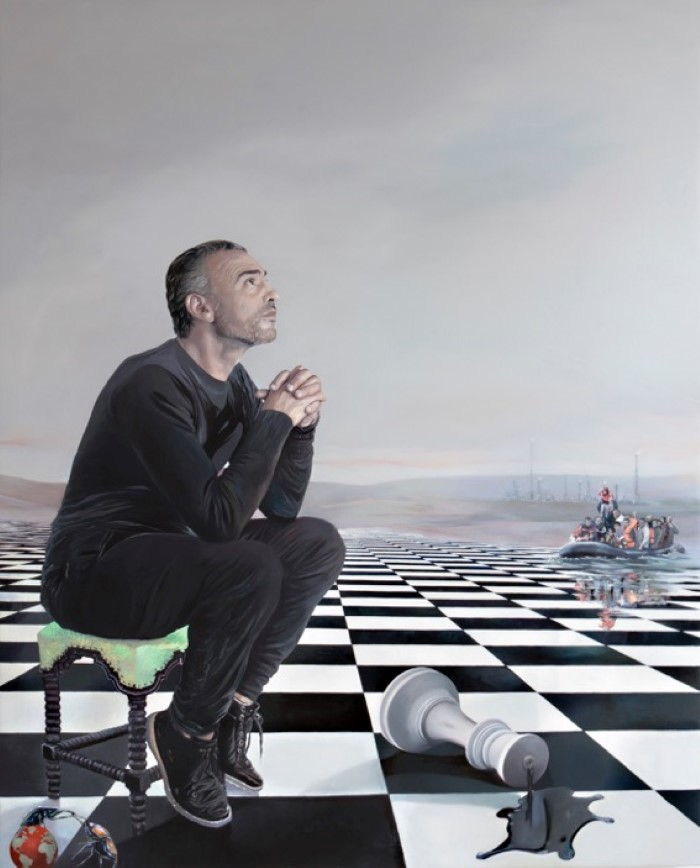 либо можно посмотреть вот здесь:http://ipic.su/img/img7/fs/Laina_Hadengue.1537076166.jpgСоответствие произведения заданию, т.е. соответствие текста стихотворения заданной картине оценивают судьи по шкале 0, +1, +2.=== === === === === Произведение: 4-1. УтромЗадание:стихотворение, соответствующее заданному изображениюОценка соответствия заданию (2 - соответствует; 1 - есть сомнения о соответствии; 0 - полностью не соответствует): 2Оценка "Техника" (от 0 до 5): 4Оценка "Художественная ценность/эмоциональный резонанс" (от 0 до 5): 4Доп. оценка "Относительно всех" (ставится не более 10 произведениям!) (+2, +1, -1 или -2): (плюс или минус)NУтромТы поле перейдешь - в который раз -С утра пораньше. Растворясь в рассвете.Коснись рукой травы, листвы и ветки.Потом, наверно, вельд. За ним - гора,И берег. И - невемая земля.Сухие травы. Крабы и лианы.Настанет день - чужой и безымянный,Последний день. Июля? Февраля?Идет война и догорает храм.Вздыхает лев. Сова сидит на ветке...А завтра - просыпаться в той же клетке,На той же самой клетке, где вчера.Комментарии:Перейдешь, растворясь, но коснись – некоторое несоответствие во времени.Стихотворение, кмк, очень близкое по духу и двойственным ощущениям к изображению, динамичное и при этом замершее.Возвращающее в одну и ту же точку.=== === === === ===Произведение: 4-2. Чарли ЧаЗадание:стихотворение, соответствующее заданному изображениюОценка соответствия заданию (2 - соответствует; 1 - есть сомнения о соответствии; 0 - полностью не соответствует): 2Оценка "Техника" (от 0 до 5): 3Оценка "Художественная ценность/эмоциональный резонанс" (от 0 до 5): 4Доп. оценка "Относительно всех" (ставится не более 10 произведениям!) (+2, +1, -1 или -2): (плюс или минус)NЧарли ЧаМалинового солнца алычаСлезой стекала в патоку заката -В ночи мечтал печальный Чарли Ча,Чеканя в такт чернильное стаккато.Предав себя таинственной тоске,Безмолвие забрасывая в Лету,Сидел король на шахматной доскеФантомом чёрно-белой киноленты.Летело в небо грустное лицоИз праха неосыпавшихся масок,А мимо проплывал корабль глупцов -Размазанных, как сливочное масло,По рукавам разбуженной реки.И Чарли был расстроен чрезвычайно,Что мир терзали криком дураки,Не зная преимущества молчанья.Слова фруктовым взрывом бон париОт самомненья лопались в гортани.И только он один не говорил,В колодцы глаз запрятывая тайны.И загоралась чуткая свеча,Когда, презрев киношные пределы,Светила в зал улыбка Чарли ЧаНа выцветшем экране чёрно-белом.Комментарии:Малинового солнца алыча слезой стекала в патоку заката –малиновое солнце – хорошо, алыча солнца – замечательный образ, патока заката – тоже неплохо. Но всё вместе, кмк, уже нагромаждение-перебор и с цветом, и со вкусовыми ощущениями. Алыча, стекающая слезой – для меня мало представима.Из праха неосыпавшихся масок – если маски не осыпались, откуда взялся их прах?А мимо проплывал корабль глупцов -Размазанных, как сливочное масло,По рукавам разбуженной реки – хорошо.=== === === === ===Произведение: 4-3. ЭндшпильЗадание:стихотворение, соответствующее заданному изображениюОценка соответствия заданию (2 - соответствует; 1 - есть сомнения о соответствии; 0 - полностью не соответствует): 2Оценка "Техника" (от 0 до 5): 5Оценка "Художественная ценность/эмоциональный резонанс" (от 0 до 5): 5Доп. оценка "Относительно всех" (ставится не более 10 произведениям!) (+2, +1, -1 или -2): (плюс или минус)+1ЭндшпильЯ сегодня спокоен, как сбросивший быт аскет, Шёпот крови в висках отзывается смутным гулом.Жду момента, когда на разметившей мир доскеВысшей волей расставятся шахматные фигуры: Те, кто вечно на связи, в готовности, на посту,Кто поможет, кого не пугает внезапный вылет,С кем привычно ходил на работу и в институт,Незаметные пешки - обычные рядовые.Предвкушеньем победы, как в юности, окрылён,(Это сладкое чувство в подкорке навек зашито)Я тебя лишь, отец, видел истинным королём,И надеюсь, что ты был доволен моей защитой.Всё, что тщательно строилось, вскоре пошло на слом,Мне уже не понять, как до этого дня я дожил.Был когда-то приятель, простой и надёжный слон,Я его уступил первой жертвой в борьбе за должность.Не забыть мне, как пахнет раскопанный чернозём,Крики птиц на закате, до срока меня отпевших...Часто видится та, что не стала моим ферзём,Я её разменял на одну из случайных пешек.Но судьба призывает, и снова пора на старт,На душе неспокойно, а может быть просто старость.Я зову тех, кто рядом, да только доска пуста:Из привычных фигур никого уже не осталось.Комментарии:Просто и очень хорошо.Без сюрреалистических, необычных образов, но при этом история как нельзя лучше соответствует картинке. Без излишнего трагизма, но спокойствие ЛГ – спокойствие отчаяния. Автор сумел написать так, что это видишь и этому веришь.=== === === === ===Произведение: 4-4. *** ("Не миг, не век - разбросаны фигуры…")Задание:стихотворение, соответствующее заданному изображениюОценка соответствия заданию (2 - соответствует; 1 - есть сомнения о соответствии; 0 - полностью не соответствует): 2Оценка "Техника" (от 0 до 5): 4Оценка "Художественная ценность/эмоциональный резонанс" (от 0 до 5): 3Доп. оценка "Относительно всех" (ставится не более 10 произведениям!) (+2, +1, -1 или -2): (плюс или минус)N***Не миг, не век - разбросаны фигуры.Кому победа, а кому - утрата.Под королеву, жабой чёрно-бурой.Ползёт пятном, на светлые квадраты,чужая жизнь. В ней люди, без опаски,казнят фигуры стран и не жалеют.Завоеватель век срывает маски -доска, фигуры, Рио-де-Жанейро.Там под луной рабыней юной сохнетБразилии измученное тело:прибой и океан, и запах кофе;и женский смех - как бритва золингена;опасным и пикантным свойством слухаманит и обещает тёмной девой;и кажется - от уха и до ухавам полнит горлопенночёрный демон...Бразилия блестит во тьме зубами.Привычка улыбаться это - свойство.Дарованное тем, с кем поступали,без чуждого, смешного благородства...Волна у ног исходит тёплой пеной,качает шлюпку. Отчего - так грустно?С тринадцатой "счастливой" каравеллысходил Кабрал у Терра Вера Круза.Комментарии:=== === === === ===Произведение: 4-5. Всё будетЗадание:стихотворение, соответствующее заданному изображениюОценка соответствия заданию (2 - соответствует; 1 - есть сомнения о соответствии; 0 - полностью не соответствует): 0Оценка "Техника" (от 0 до 5): 4Оценка "Художественная ценность/эмоциональный резонанс" (от 0 до 5): 3Доп. оценка "Относительно всех" (ставится не более 10 произведениям!) (+2, +1, -1 или -2): (плюс или минус)NВсё будетТак хочется успеть пожить. БегуВ несчётный раз по замкнутому кругу.Поклоны бью потребному божкуЗа будничную радость и за муку.В подруги метит мерзкая хандра.Вопросы изнутри буравят череп.Я снова промотался зря вчера –Ищу свой символичный правый берег,Откуда виден чётко Млечный путьТам каждая тропинка – именная,Подскажет мне проулок, где свернуть, Ведь только небо истину вверяет.Я больше не гонюсь за мишуройПо чёрно-белым чёртовым маршрутам:Чернявый, управляющий игрой,Уволен – и теперь всё будет круто!Комментарии:Упоминание о чёрно-белых маршрутах ещё не ведёт к  соответствию изображению. ЛГ (по моим ощущениям) в постоянной спешке, суете, гонке – от картины же впечатление мёртвого штиля, статики, замирания(имхо). Детали картины в стихотворении никак не отражены.Поэтому не увидела здесь соответствия заданию.Чернявый, управляющий игрой, уволен – не слишком поняла, о ком тут вообще речь, и в какую игру играет ЛГ с окружающим миром.=== === === === ===Произведение: 4-6. Что смотришь на небоЗадание:стихотворение, соответствующее заданному изображениюОценка соответствия заданию (2 - соответствует; 1 - есть сомнения о соответствии; 0 - полностью не соответствует): 2Оценка "Техника" (от 0 до 5): 4Оценка "Художественная ценность/эмоциональный резонанс" (от 0 до 5): 4Доп. оценка "Относительно всех" (ставится не более 10 произведениям!) (+2, +1, -1 или -2): (плюс или минус)NЧто смотришь на небоТы смотришь на небо тоскующим взглядом… Очнись! – Упал твой король, и разбита корона о доску – Судьба заждалась! Ты не смей ей – облыжное «брысь»! Беги в заоконный, что полон, поверь, парадоксов. Оставь скарабеев, катающих в поле шары, – Земля и без них будет в танце веками кружиться. Отбрось все сомненья, судьбе подмигни: – Не шали! – И день начинай с белоснежной и чистой страницы. Забудь про долги и забудь, что любовь потерял. Беги ты, пока не отчалил паром от причала. Ещё столько партий, и есть где-то тайный портал, Где встретишь любовь, о которой ты даже не чаял.Комментарии:=== === === === ===Произведение: 4-7. Шах и матЗадание:стихотворение, соответствующее заданному изображениюОценка соответствия заданию (2 - соответствует; 1 - есть сомнения о соответствии; 0 - полностью не соответствует): 2Оценка "Техника" (от 0 до 5): 5Оценка "Художественная ценность/эмоциональный резонанс" (от 0 до 5): 5Доп. оценка "Относительно всех" (ставится не более 10 произведениям!) (+2, +1, -1 или -2): (плюс или минус)NШах и матОстап сидел, качая табуретВперёд-назад, как жук свою планету...Уплыли брошки, кольца и браслеты, Он перебрал возможные сюжеты – Теперь, похоже, будущего нет.Когда тобой проиграна игра,Исключены судьбою компромиссы,Скользит земля, толпой сбегают крысы...Осталось только уповать на выси,Следящие за смертью корабля.Ох, этот вечный шахматный турнир,Где всё пространство чёрно-бело-криво,Где табурет не лучший балансир,Где шах и мат – ступени в антимир....И исчезает с горизонта Рио.Комментарии:Автору замечательно удалось совместить изображение и известный сюжет. Вот эта спаянность и впечатлила. К технической стороне тоже нет особых замечаний.=== === === === ===Произведение: 4-8. Победа или поражение?Задание:стихотворение, соответствующее заданному изображениюОценка соответствия заданию (2 - соответствует; 1 - есть сомнения о соответствии; 0 - полностью не соответствует): 2Оценка "Техника" (от 0 до 5): 5Оценка "Художественная ценность/эмоциональный резонанс" (от 0 до 5): 4Доп. оценка "Относительно всех" (ставится не более 10 произведениям!) (+2, +1, -1 или -2): (плюс или минус)NПобеда или поражение?У ног моих - поверженный король,Его корона мелкой чёрной лужейНа клетчатые плиты разлилась,Как самая обычнейшая грязь...Он сдался, проиграл, и стал не нужен.И я не нужен. Что за карамболь?Вчера, играя в шахматы с судьбой,Я выиграл, казалось, наконец-тоИ, глядя свысока, торжествовать,Наверно, мог: мол, пролагаю гатьПо жизни сам. Но зев беды отверстыйУзрел внезапно. И, хоть волком вой:На утлой лодочке, как беженцы - толпой -К туманным шпилям уплывают сказки,Не убоявшись трудного пути,Чтоб новый дом вдали себе найти.А я, с трудом вдыхая воздух вязкий,Не смею крикнуть: "Задержись! Постой!"Мир чёрно-белым стал, утратив цвет,Расчерченный под шахматное поле.Некрупный краб стремится умыкнутьКуда-то яркий глобус - просто жуть.Я что-то изменить уже не воленИ понимаю - будущего нет.Комментарии:=== === === === ===Произведение: 4-9. В листопадЗадание:стихотворение, соответствующее заданному изображениюОценка соответствия заданию (2 - соответствует; 1 - есть сомнения о соответствии; 0 - полностью не соответствует): 2Оценка "Техника" (от 0 до 5): 4Оценка "Художественная ценность/эмоциональный резонанс" (от 0 до 5): 4Доп. оценка "Относительно всех" (ставится не более 10 произведениям!) (+2, +1, -1 или -2): (плюс или минус)NВ листопадНе блистаю в плеяде stars,Но надежду держу в уме.    Горизонт — кораблём в песках.Я свободен в своей тюрьме.Всё размечено: время, шагВ бесконечной игре людей.             Шах и мат — остальных идейДнём с огнём... Отзовись, душа!Где ты есть? Ускользнула где?Не забыла, как плыли вдаль?В небесах полыхала  медь,Расцветала во тьме звезда.Я не стар. Не дружу с тоской.И надежда надежде рознь.                  Помнишь свет молодых берёз?Мы успеем шагнуть с тобойВ листопад.Комментарии:=== === === === ===Произведение: 4-10. Король умер, да здравствуетЗадание:стихотворение, соответствующее заданному изображениюОценка соответствия заданию (2 - соответствует; 1 - есть сомнения о соответствии; 0 - полностью не соответствует): 2Оценка "Техника" (от 0 до 5): 4Оценка "Художественная ценность/эмоциональный резонанс" (от 0 до 5): 4Доп. оценка "Относительно всех" (ставится не более 10 произведениям!) (+2, +1, -1 или -2): (плюс или минус)NКороль умер, да здравствуетМне ниспослали небеса холодный ум,забыв при том про честь с отвагой.Вот, наконец, и я вступил в игруИ обнажил рассудочности шпагу.Я шёл по головам своих друзей,И цель всегда оправдывала средства.Цейтнот - укол и за борт - ротозей.(Как зябко!Не могу никак согреться).Так дивно дерзко началась игра,и пешки, загнанные в угол,молили о пощаде, но куражзахлёстывал, когда я видел в другелишь клянчившего милости врага,И с равнодушием учтивым,я ставил мат, сползая прямо в ад.Мой эндшпиль - на краю обрыва...Щемящей болью прожжены виски.Вот мой конец - король бесславно умер.Другой король опять ведёт полки...Вопрос: насколько он разумен?Комментарии:=== === === === ===Произведение: 4-11. Молитва РишельеЗадание:стихотворение, соответствующее заданному изображениюОценка соответствия заданию (2 - соответствует; 1 - есть сомнения о соответствии; 0 - полностью не соответствует): 2Оценка "Техника" (от 0 до 5): 5Оценка "Художественная ценность/эмоциональный резонанс" (от 0 до 5): 5Доп. оценка "Относительно всех" (ставится не более 10 произведениям!) (+2, +1, -1 или -2): (плюс или минус)NМолитва РишельеКоролева скорее умрёт, чем уступит без боя.Королев одинаково губят и ложе, и плаха.Я не рыцарь меча – что поделать, – всевластной судьбоюБыл назначен служить паладином в обличье монаха.На сутане моей столько крови – утонет планета.Кто сказал, что прелат на посту милосердней солдата?Но представить не мог, что когда-нибудь, в траур одетый,Буду в небо глядеть в ожидании горькой расплаты.«Отче наш…» Нет, не наш. Я один здесь достоин быть сыном.Я служил беззаветно – так сжалься, Господь милосердный,Над моим одиночеством праведным и триединым:Ни друзей, ни родных, ни любимой – одна только вера.Я живу, как в тумане, кляня чёрно-белые лицаПрихожан, о спасении ноющих, – чёрт бы побрал их!Тут себя бы спасти… Но не в силах со страстью проститься,Как не в силах попрать безграничную власть кардинала.Я воюю с собой, а сражений без жертв не бывает.Уповаю на то, что за гранью всё будет иначе.Королева, прости, но за словом «казнить» – запятая.И монаршая кровь ничего ровным счётом не значит.Комментарии:=== === === === ===Произведение: 4-12. Кто я?Задание:стихотворение, соответствующее заданному изображениюОценка соответствия заданию (2 - соответствует; 1 - есть сомнения о соответствии; 0 - полностью не соответствует): 2Оценка "Техника" (от 0 до 5): 5Оценка "Художественная ценность/эмоциональный резонанс" (от 0 до 5): 4Доп. оценка "Относительно всех" (ставится не более 10 произведениям!) (+2, +1, -1 или -2): (плюс или минус)NКто я?Это поле, которое мне не пройти.Хоть известен маршрут и открыты пути,И остался решающий шаг, чтобы выйти из клетки.Жду со страхом, что снова начнётся игра,Где в конце заставляют меня умирать,А потом уберут, как бездушную марионетку.Как хотелось не прыгать с Е2 на Е3,А менять на багровые сны октябри,С замерзающим парком о белом покрове не споря.А потом, передумав, вернуться назад,Пересесть на последний осенний фрегатИ, подняв паруса, унестись в беспокойное море.Чтобы ветер холодный плевался в лицо,Чтобы мышцы мои наливались свинцом,Чтоб мир обойти налегке без давленья и спешки...Но приходится вновь, хоть и сложно порой,Мне на шахматных клетках разыгрывать роль,И уйти, не узнав кем я был — королём или пешкой.Комментарии:=== === === === ===Произведение: 4-13. Бунт в ШахландииЗадание:стихотворение, соответствующее заданному изображениюОценка соответствия заданию (2 - соответствует; 1 - есть сомнения о соответствии; 0 - полностью не соответствует): 2Оценка "Техника" (от 0 до 5): 4Оценка "Художественная ценность/эмоциональный резонанс" (от 0 до 5): 3Доп. оценка "Относительно всех" (ставится не более 10 произведениям!) (+2, +1, -1 или -2): (плюс или минус)NБунт в ШахландииМир, разделённый на квадраты,До боли крив и чёрно-бел.Ладья преступная куда-тоСпешит на новый передел.Пустые клетки – все на воле,Ни правда больше нет, ни лжи.Что ждёт их?  То ли буря, то лиКрая, где нужно мирно жить.Смотрю на небо – нет ответаФемидой взвешена вина.Баланса нет, готова смета.Придётся заплатить сполна.Вам воздадут по вашей вереКороль убит. Свобода, ноНе кровь струится из артерий,А тёмно-красное вино.Комментарии:Ни правда больше нет = правдыЛаконично, отстранённо, поэтому эмоционально не срезонировало.=== === === === ===Произведение: 4-14. Шахматная петляЗадание:стихотворение, соответствующее заданному изображениюОценка соответствия заданию (2 - соответствует; 1 - есть сомнения о соответствии; 0 - полностью не соответствует): 2Оценка "Техника" (от 0 до 5): 3Оценка "Художественная ценность/эмоциональный резонанс" (от 0 до 5): 4Доп. оценка "Относительно всех" (ставится не более 10 произведениям!) (+2, +1, -1 или -2): (плюс или минус)NШахматная петляКто я такой и что я здесь делаю, боже мой?Подо мною скрипит и качается табурет,Те, кто со мною пришли - повержены, уничтожены -Но я говорю себе: нет, смерти нет,Смерти нет.Это только фигура в тылу, и она оступилась,Но нет ничего, что не можно потом починить,И я смогу встать и идти - нужно просто набраться силы:Силы и мужества что-нибудь изменить.И даже когда над моей головою разверзнутся тучи,Чтоб за шкирку схватить, передвинув на клетку вперед,Я все еще буду шептать - это только несчастный случай,Все образуется. Я смогу вырваться. ВотВпереди горизонта колышется марево зыбкоеИ клетки пустые зияют несвежими ранами;Я до края дойду - и с отчаянной, дерзкой улыбкойПрыгну за борт, взмахнув неуклюже руками... НоПод хохот богов, чьи глаза и усмешки проступятНа сводах пещеры уродливой, старой гравюрой,Услышу: «Ах, человек, до чего же ты глупый:Ведь именно так и становятся новой фигурой!»Комментарии:Но нет ничего, что не можно потом починить – слово  «нельзя», возможно, смотрелось бы лучше (имхо)?над моей головою разверзнутся тучи,Чтоб за шкирку схватить – а кто будет выполнять это действие? Не тучи же (тем более, они разверзлись, т.е.расступились)?На сводах пещеры – был табурет, прыжок за борт. Но откуда возникла пещера?Финал интересный и неожиданный.=== === === === ===Произведение: 4-15. СтезяЗадание:стихотворение, соответствующее заданному изображениюОценка соответствия заданию (2 - соответствует; 1 - есть сомнения о соответствии; 0 - полностью не соответствует):2Оценка "Техника" (от 0 до 5): 5Оценка "Художественная ценность/эмоциональный резонанс" (от 0 до 5): 4Доп. оценка "Относительно всех" (ставится не более 10 произведениям!) (+2, +1, -1 или -2): (плюс или минус)NСтезяТакая, значит, моя стезя:гостей встречать, назначать на роли;а тараканов моих нельзя мне ни придерживать, ни неволить.Пускай потешатся и пока грызут мой глобус, ломая жвалы.Но гости!.. Эти - в моих руках, и, если честно, то мне не жаль их:здесь всё на мне — и обуть-одеть, и души выпрямить под костюмы,и чёрно-бело на мир глядеть их приучить, и - поменьше думать.Контрастным фронтом войдут на ринг,войной за клетки - священным бредом, и будут падать, крича своим: «Держись, добудь у врага победу!» -опять и снова... Гостей влечёт в игру дуальности - драться, спорить.И чёрно-белая кровь — в зачёт в тисках дозволенных траекторий.Поэт оплачет проруху-жизнь: и что случилось, и что могло бы,...а скарабеи моей стези под плинтус катят кровавый глобус.Комментарии:=== === === === ===Произведение: 4-16. О коронах и роляхЗадание:стихотворение, соответствующее заданному изображениюОценка соответствия заданию (2 - соответствует; 1 - есть сомнения о соответствии; 0 - полностью не соответствует): 2Оценка "Техника" (от 0 до 5): 5Оценка "Художественная ценность/эмоциональный резонанс" (от 0 до 5): 4Доп. оценка "Относительно всех" (ставится не более 10 произведениям!) (+2, +1, -1 или -2): (плюс или минус)NО коронах и роляхЧто жизнь? Игра, где на любую рольМы вводимся небесной режиссурой…Не каждый самодержец в ней — король,Не каждому под силу стать ФигуройВ пересеченьях клеток и полей,Дробящих судьбы мира на квадранты…В них слишком много голых королей,Годящихся от силы в адъютанты…Корона зачастую-то пуста,Субъект под ней порочен и ничтожен,Но роли раздаются неспроста,И что-то знают наверху, похоже…Уж если ты на трон благословлёнИ гордо титул носишь свой по праву —Не растеряй впустую связь времён,Не умали ни честь свою, ни славу.В победный миг и в час глухой тоскиЧти истину, гласящую о многом:Король не устраняется с доскиНигде, никак, ни под каким предлогом…Комментарии:=== === === === ===Произведение: 4-17. В стране далёкойЗадание:стихотворение, соответствующее заданному изображениюОценка соответствия заданию (2 - соответствует; 1 - есть сомнения о соответствии; 0 - полностью не соответствует): 2Оценка "Техника" (от 0 до 5): 4Оценка "Художественная ценность/эмоциональный резонанс" (от 0 до 5): 4Доп. оценка "Относительно всех" (ставится не более 10 произведениям!) (+2, +1, -1 или -2): (плюс или минус)NВ стране далёкойВ стране далёкой нет – ни гор, ни рек...В пространстве странном, не смыкая век, Сидел небритый в чёрном человек и задавал Всевышнему вопросы. Не грели мир надежда и звезда. Ветхозаветно множилась вода. Охрипший Ной из лодки звал: "Сюда!" А Бог молчал. И монохромно в осень жизнь простиралась шахматной доской, где каждый миг – то светом, то тоской. Но партия проиграна... "На кой?" – слова беззвучно в серый свод летели. Был человек безмерно одинок. Бескровный труп мечты лежал у ног, комок души катили скарабеи.И сказка эта, словно мир, стара. Здесь нету исключения из правил... Бог отвечал: "Что наша жизнь? Игра!" – на жалкое: "Зачем я не Каспаров?"Комментарии:Бескровный труп мечты лежал у ног, комок души катили скарабеи – очень интересный образ в ассоциации с картиной.Финал хороший.Рек-человек, звезда-вода, доской-тоской – хотя такие рифмы в целом стихотворение не портят, но новизной не отличаются и эффект от прочтения уменьшают.=== === === === ===the end